Игорь БурдоновБредни-2019«Бредни» от слова «бредень».5 января 2019, суббота, Последний день 11-й Луны.
Последний день 22-го сезона 冬至 Дун чжи — Зимнее солнцестояние.
Последний день 3-й пятидневки: Источники вод в движении.Владимир Сазонов в ФБ написал: В китайской литературе нагромождаются события и не очень прописываются переживания и психология. Нет у них Достоевского! Отвечаю.Встретились как-то Болтун и Молчун.— Нет, вы посмотрите на него: он всё молчит и молчит, — начал свою речь Болтун. А закончить не смог. Всё говорил и говорил. Пока не закашлялся, поперхнулся и помер. А Молчун всё молчал и молчал. И люди услышали песню птиц, и голос ветра, и шорох солнечных лучей.6 января 2019, воскресенье, Первый день 12-й Луны.
Первый день 23-го сезона 小寒 Сяо хань — Малые холода.
Первый день 1-й пятидневки: Дикие гуси улетают на север.Бронислав Виногродский пишет: «не допускать возникновения узлов».Научная проблема или задачка — это узел. Возможно ли развитие науки и обучение без возникновения узлов? Истории без революций, катастроф и реформ? Это, значит, такое плавное равновесное движение сознания, не возмущающее зеркальную гладь мира. Поскольку тело и сознание едины, для этого, по-видимому, нужен носитель сознания, не требующий еды, питья и пр. А также не стремящийся к размножению. Что-то я ничего такого в природе не обнаруживаю.6 января 2019, воскресенье, Первый день 12-й Луны.
Первый день 23-го сезона 小寒 Сяо хань — Малые холода.
Первый день 1-й пятидневки: Дикие гуси улетают на север.Владимир Герцик перепостил текст: «Семья — это не ие, с кем у тебя родство. Семья — это те люди, которые хотят, чтобы ты присутствовал в их жизни. Это те, кто принимает тебя таким, какой ты есть. То, кто готовы не все, лишь бы ты улыбнулся и те, кто любят тебя несмотря ни на что». Отвечаю.Вся хитрость и коварство жизни в том, что семья — это как раз те, с кем у тебя есть родство. Потому что это правило. А остальное — исключения. Нагляднее всего это видно на похоронах. Родственники приходят, нравится им это или нет, потому что они одного с покойником рода. А остальные как-то сразу теряют интерес: был человек — был интерес, нет человека — нет интереса. Что, конечно, не исключает очень гадких родственников и очень близких не-родственников.8 января 2019, вторник, 3-й день 12-й Луны.
3-й день 23-го сезона 小寒 Сяо хань — Малые холода.
3-й день 1-й пятидневки: Дикие гуси улетают на север.Бронислав Виногродский пишет: «Разум нужен, чтобы несуществующее превращать в существующее. А если предположить, что он для того, чтобы выживать было сподручней, то это ни в какие ворота не лезет», «И никакого отношений к теории эволюции, это не имеет».В антропоцентричной картине мира, конечно, разумом обладает только человек, и разум нужен не для того, чтобы выживать, потому что выживать умеют и другие.В эгоцентричной картине мира ничего из того, что не я сам придумал, ко мне не имеет отношения.Способность к подобной лжи, разумеется, лишний раз доказывает разумность человека. Но и только.Не уверен, что животные не обладают разумом, а они вроде бы не создают химер. Или создают? Мой образ в сознании моей кошки не является ли химерой?Нежелание участвовать в эволюции объясняется не столько тем, что человек не хочет происходить «от обезьян», сколько тем, что он не хочет, чтобы что-то произошло «от человека».Когда говорят, что разум лжёт, этим хотят сказать, у мира есть истина, а разум может к ней только приближаться, или отдаляться. А что, если это ещё одна ложь, придуманная разумом? Не ближе ли к истине вот такие слова из Воннегута:  «существует печальная необходимость лгать о реальной жизни и ещё более печальная невозможность солгать о ней.Важничает карлик.Он выше всех людей.Не мешает малый ростВеличию идей».9 января 2019, среда, 4-й день 12-й Луны.
4-й день 23-го сезона 小寒 Сяо хань — Малые холода.
4-й день 1-й пятидневки: Дикие гуси улетают на север.Бронислав Виногродский пишет: «стараюсь всегда возвращаться в состояние любви».А есть люди, которые считают день пропащим, если никого не опровергли, не вывели на чистую воду и не обругали. Тоже самотерапия своего рода.А у меня любое высказывание почти всегда, за редким исключением, вызывает желание его скорректировать. И не важно, согласен я или не согласен. Я умею возражать на противоположные утверждения. Иногда чтобы найти срединный путь, а иногда, когда путь не находится, просто из чувства равновесия. Потому что по большому счёту нет ничего, кроме нюансов.Это, конечно, от большой любви к миру, в котором есть место для всего.9 января 2019, среда, 4-й день 12-й Луны.
4-й день 23-го сезона 小寒 Сяо хань — Малые холода.
4-й день 1-й пятидневки: Дикие гуси улетают на север.Владимир Ерохин пишет: «Человек равен себе самому».Отвечаю: «Разве что после смерти».9 января 2019, среда, 4-й день 12-й Луны.
4-й день 23-го сезона 小寒 Сяо хань — Малые холода.
4-й день 1-й пятидневки: Дикие гуси улетают на север.Владимир Ерохин пишет: «Память о смерти полезна, если она не угнетает дух».Забавно, что обратное тоже верно: «Дух полезен, если он не угнетает память о смерти».9 января 2019, среда, 4-й день 12-й Луны.
4-й день 23-го сезона 小寒 Сяо хань — Малые холода.
4-й день 1-й пятидневки: Дикие гуси улетают на север.Не все помнят, что лозунг «Пусть расцветают сто цветов», имеющий продолжение «пусть соперничают сто школ», придумал император Цинь Шихуан, объединивший Китай и построивший Великую китайскую стену  примерно в 200 г. до н.э. Потом советник Ли Сы, подводя итоги кампании, сказал: «…Однако приверженцы частных школ … поносят законы и наставления, и каждый, услышав о издании указа, исходя из своего учения, начинает обсуждать его. Войдя во дворец, они осуждают всё в своём сердце, выйдя из дворца, они занимаются пересудами в переулках. Поношение монарха они считают доблестью,… собирая низких людей, они сеют клевету. Самое лучшее — запретить это!»Особенно усердствовали в критике властей конфуцианцы. Раздосадованный их сопротивлением, Цинь Шихуан приказал сжечь все конфуцианские сочинения и закопать живьем 460 виднейших конфуцианцев. Запретили все школы и наказывали смертной казнью тех, кто их хранил, кроме отдельных исторических, медицинских, сельскохозяйственных и гадательных книг.Династия Цинь, основанная  Цинь Шихуаном, просуществовала 16 лет, потом 8 лет было смутное время, а потом на 424 года воцарилась конфуцианская династия Хань.Поскольку история повторяется дважды, в XX веке этот лозунг повторил Мао Цзэдун в 1957 г. Однако, если Цинь Шихуан был упёртым легистом, то Мао Цзэдуна считают тайным даосом.Активная часть кампании началась в феврале,  а в июле вся кампания была резко свёрнута, и развернулась травля интеллигенции. В 1958 г. начался «Курс трёх красных знамён», включавший «Большой скачок» и создание «народных коммун», над которым смеялся весь мир. В 1966 г. началась «Культурная революция», которой ужасался весь мир. В начале 70-х годов развернулась кампания по критике Конфуция.«Культурная революция» продолжалась до смерти Мао Цзэдуна в 1976 г. В том же году была арестована «банда четырёх» (правда, никого не казнили). В 1978 г. реформаторы во главе с Дэн Сяопином провозгласили политику «реформ и открытости». Реальный старт «Экономической реформы» был дан в 1982 г. В 1989 г. случились «события на площади Тяньаньмэнь», показавшие, что либерализация экономики — это одно, а всё остальное — это другое.  Сегодня Китай обладает первой или второй (смотря по каким показателям) экономикой мира.Начиная с 2004 года по всему миру открываются «Институты Конфуция» и «Классы Конфуция», создаваемые Государственной канцелярией по распространению китайского языка за рубежом (сокр. Ханьбань, 国家汉办) Министерства образования КНР совместно с зарубежными синологическими центрами. В 2010 г. было 322 института и 369 классов Конфуция в 96 странах и регионах мира, число зарегистрированных слушателей составило 360 000 чел. До 2020 года планирует довести число институтов Конфуция до 1000.10 января 2019, четверг, 5-й день 12-й Луны.
5-й день 23-го сезона 小寒 Сяо хань — Малые холода.
Последний день 1-й пятидневки: Дикие гуси улетают на север.В идеале общества нет собственности и нет государства. Вместо собственности есть привязанность тех или иных людей к тем или иным вещам. Редко, но бывает, что к одной и той же вещи в одно и то же время с одной и той же силой привязаны несколько человек. Тогда они становятся в круг друг против друга и танцуют Танец Уступчивости, пытаясь уступить вещь друг другу. Танец может длиться несколько секунд, или несколько часов, или даже несколько дней, а то и месяцев, пока один за другим они не падают замертво.10 января 2019, четверг, 5-й день 12-й Луны.
5-й день 23-го сезона 小寒 Сяо хань — Малые холода.
Последний день 1-й пятидневки: Дикие гуси улетают на север.В наше время для того, чтобы устроиться работу, открыть счёт в банке, зарегистрироваться на сайте, получить какую-нибудь справку, да вообще для всего, от человека требуют сообщить кое-какие сведения о себе: от самых невинных, типа имени и фамилии, или, скажем, списка научных трудов, до весьма подробных на нескольких страницах всевозможных анкет, договоров, резюме и т.д. Эти бюрократические информационные потоки идут от каждого человека во многие места, назовём их инстанциями. И делается это крайне непродуктивно, поскольку очень много информации дублируется в этих потоках, идущих от одного человека в разные инстанции. Эта традиционно сложившаяся система отдаёт приоритет инстанциям, а человеку приходится выполнять лишнюю работу, сообщая одни и те же сведения в разные инстанции. Гораздо эффективнее была бы инвертированная система, где всю информацию о себе человек помещал бы в одно место и один раз, назовём это место досье. А инстанции выбирали бы из досье то, что им нужно. В наш век интернета можно даже не выбирать, а просто создавать ссылки на досье. Никакого дублирования информации здесь не было бы, а человек освободился бы от кучи лишней рутинной работы.Но вряд ли западные демократии решатся на такую инвертированную систему, поскольку слишком цепляются за конфиденциальность и защиту частной жизни и приватных сведений. Ведь разные инстанции всё же требуют разные и далеко не все сведения о человеке. Каждой инстанции вы сообщаете не всю информацию о себе, а только её небольшую часть. Этим и создаётся иллюзия конфиденциальности. Это, конечно, иллюзия, хотя бы потому, что компетентные органы получали, получают и будут получать о человеке всю возможную информацию независимо от действующего законодательства и любых политик конфиденциальности. На то они и компетентные.Скорее уж здесь первопроходцами могут стать китайцы, для этого они достаточно прагматичны и лишены романтических представлений о свободе и правах человека. Кроме того, китайской традиции чужд индивидуализм, который ценит человека самого по себе независимо от его социальных ролей. Отчасти это объясняется авраамическими религиями, согласно которым в человеке есть «искра божья», ставящая его выше «всего мирского». Поэтому парадоксальным образом чем меньше о человеке известно, тем он ценнее. В китайском же мире человек — это сумма его социальных ролей, а то, что у него сокрыто внутри, будь это самый великий духовный мир, никого не интересует и цены не имеет. Это как труд, который, по Марксу, есть субстанция и имманентная мера стоимостей, но сам он не имеет стоимости.Помнится, где-то я прочитал, как китайцы отреагировали на фильм Бертолуччи о Пу И, последнем китайском императоре последней династии Цин. Они сказали примерно так: «Вы показали в этом фильме Пу И как сложную и интересную личность, а ведь его роль в истории ничтожна». А ведь Бертолуччи очень старался, будучи «заражён тысячелетней мудростью китайцев и хотел показать, как через все исторические катаклизмы сохраняется непрерывность их ритуалов и культуры. В самом китайском коммунизме Бертолуччи ощутил нечто от конфуцианства — как бы ту же идею исправления человека». А вот — не поняли, как же так?Да вот так. В китайском менталитете (во многом конфуцианском) человек — это отец или сын, старший брат или младший брат, правитель или подданный. Ну, или жена, если женщина. И если ты император, то ты либо хороший император, либо плохой, а какой ты человек — это второстепенное.Нам кажется, что это как-то умаляет человека. Ведь внутри него «вся Вселенная» или «образ Божий» и т.д. Но для китайцев человек — всего лишь одна из «десяти тысяч вещей».Вообще-то это не так плохо, нужно же как-то укоротить наш антропоцентризм («зелёные» меня поймут:).Но китайцы не так просты. Одновременно человек у них — центральное звено космической триады «Небо-Человек-Земля».Вообще китайцы не только человеческую личность понимает не совсем так, как мы (тем более, на Западе). По Борхесу, в некоей «китайской энциклопедии» классификация животных начинается с «принадлежащих Императору» и заканчивается «похожими издали на мух». Это, конечно, выдумка Борхеса, но в ней важный философский намёк.10 января 2019, четверг, 5-й день 12-й Луны.
5-й день 23-го сезона 小寒 Сяо хань — Малые холода.
Последний день 1-й пятидневки: Дикие гуси улетают на север.Китайцы очень практичные. Поэтому они так ценят тех своих поэтов, которые были непрактичны и возвели это в принцип.11 января 2019, пятница, 6-й день 12-й Луны.
6-й день 23-го сезона 小寒 Сяо хань — Малые холода.
Первый день 2-й пятидневки: Сороки начинают вить гнёзда.В.П. Иванников, бывший директор моего института, чьё имя теперь институт носит, был весьма озабочен «утечкой мозгов», хотя, как человек порядочный, не мог ей препятствовать административными мерами. Как-то в разговоре с ним поэт, переводчик и религиозный мыслитель В.В. Микушевич сказал, что учёный должен иметь право жить в той стране, в которой ему хочется, т.е. в том месте, где для его работы созданы лучшие условия. Во мне это вызывало внутренний протест. Сначала я не мог понять, почему. А потом понял: либо такое право должны иметь все люди, а не только учёные, либо учёные тоже не должны иметь это право. И это зависит от того, какое право имеется в виду: юридическое или моральное. Юридически человек должен иметь право жить там, где хочет. Теоретически. А практически это не так: куда-то его не пустят, а откуда-то не выпустят, например, если он носитель государственной тайны. Традиционная мораль не то чтобы осуждает, но не поддерживает «перекати-поле» и, тем более, манкуртизм. Это входит в противоречие с глобализацией, которая вырабатывает собственную мораль, вступающую в противоречие как с традиционной моралью, так и с законами государства, которые она начинает менять (например, в связи с евроинтеграцией).Дело в том, что человечество уже осознало себя «одной большой семьёй», но ещё не готово распрощаться со старыми «национальными семьями». Более того, само понятие «семьи», к которому генетически восходят идеи глобализации, этой глобализацией разрушается, в том числе и понятие семьи без кавычек.  Зато «сверху» «национальные семьи» заменяются транснациональными корпорациями, а над государствами вырастает сверхгосударство, столь же бюрократическое и склонное к тоталитаризму, но уже не обременённое национальной моралью и не ограниченное «снизу» традиционной семьёй.Подобное соотношение морали и права характерно для западного общества и западного образа мыслей. Вот в «Википедии» написано в общем-то правильно, что на Дальнем Востоке говорят: «право хорошо для варваров».  В Китае право понимается как орудие произвола, которое разрушает естественный ход вещей. Человек должен стараться достичь гармонии с другими неформальным образом, в том числе через посредничество, а не ориентироваться на юридические процедуры. Законы могут выступать как устрашающий или другой метод для закоренелых преступников, людей с аморальным поведением и иностранцев, не понимающих китайскую культуру, но в любом случае они рассматриваются как документы, которые не должны применяться. К тем людям, которые ориентируется на законы и не замечают правил хорошего поведения и приличий, китайцы «не испытывают ничего, кроме презрения».По Конфуцию, устройство государства должно быть аналогично устройству семьи. А семья, во-первых, регулируется «естественной моралью», но не правом, а, во-вторых, ей чужда идея равенства: не равны муж и жена, родители и дети, старшие и младшие.Теперь понятно, почему китаец, уезжая в какую угодно страну, всё равно остаётся китайцем. И для самого Китая он не «отрезанный ломоть», а источник денег, знаний и умений. Поэтому в Китае нет проблемы «утечки мозгов».15 января 2019, вторник, 10-й день 12-й Луны.
10-й день 23-го сезона 小寒 Сяо хань — Малые холода.
Последний день 2-й пятидневки: Сороки начинают вить гнёзда.Одни изучают прошлое, чтобы восхититься прогрессом и порадоваться настоящему.Другие — чтобы обнаружить регресс и огорчиться настоящему.Третьи — чтобы посмеяться.27 января 2019, воскресенье, 22-й день 12-й Луны.
7-й день 24-го сезона 大寒 Да хань — Большие холода.
2-й день 2-й пятидневки: Хищные птицы летают высоко и стремительно.«Из жизни коммунальной квартиры 70-х годов прошлого века».На общую кухню выходит маленький мальчик, походит к своей бабушке и громко говорит:— Бабка, гроши давай — ружжо покупать буду!31 января 2019, четверг, 26-й день 12-й Луны.
11-й день 24-го сезона 大寒 Да хань — Большие холода.
1-й день 3-й пятидневки: Водоёмы покрываются толстым слоем льда.Мысль пришла: даже когда Нотр-дам де Пари станет мечетью, всё равно даже зимой в ресторанчиках под навесом с электро- и газо-печками будут сидеть французы всех возможных цветов, пить вино, курить и болтать часами.31 января 2019, четверг, 26-й день 12-й Луны.
11-й день 24-го сезона 大寒 Да хань — Большие холода.
1-й день 3-й пятидневки: Водоёмы покрываются толстым слоем льда.По аналогии вторая мысль пришла: даже если в России станет что-нибудь такое чёрти-что, всё равно даже зимою зайдёшь в любую избу, и водки нальют и огурец дадут, и спать уложат или морду набьют — всё по желанию трудящихся.2 февраля 2019, суббота, 28яй день 12-й Луны.
13-й день 24-го сезона 大寒 Да хань — Большие холода.
3-й день 3-й пятидневки: Водоёмы покрываются толстым слоем льда.Александр Бубнов написал по поводу моей фотки:"А вот и страж парижских крыш..." #фотоимажинизм от Игоря Бурдонова (Игорь Бурдонов) /// Кажется, впервые в движении фотоимажинизма в качестве названия появился явно определяемый стих, и в данном случае 4-стопный ямб вряд ли надоест, не так ли?))) потому что, в числе прочего (образа, синтеза с фото и т.п.), ещё и знаковая "музыка стиха" (или диссонансная рифма, кому как нравится))) — СТРАЖ... КРЫШ! (ну и плюс "паРИЖских", конечно, хотя 2-я и 4-я стопы слышатся сильнее, по типу джаза))).	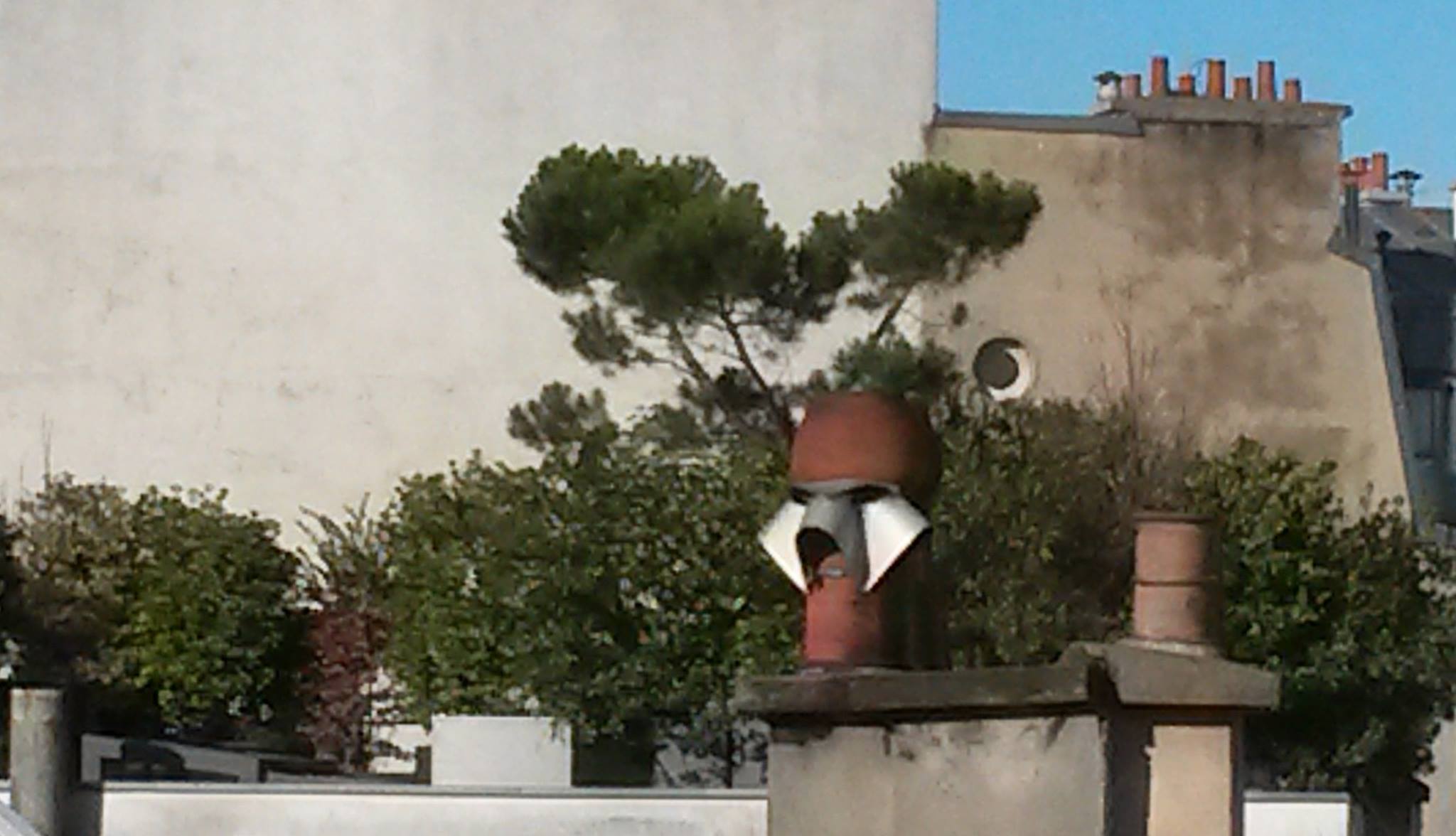 2 февраля 2019, суббота, 28-й день 12-й Луны.
13-й день 24-го сезона 大寒 Да хань — Большие холода.
3-й день 3-й пятидневки: Водоёмы покрываются толстым слоем льда.«Россия — страна с непредсказуемым прошлым», — сказал Михаил Задорнов, кажется, в 1997 г. На моей памяти при советской власти история переписывалась дважды: во времена Хрущёва и после Хрущёва. Но оба раза это касалось оценки предыдущего правителя: при Хрущёве — Сталина, после Хрущёва — Хрущёва. Задорнов имел в виду ещё и третью «перепись» во времена Горбачёва-Ельцина; во всяком случае, в его фильме "Великая страна с непредсказуемым прошлым" речь идёт о 1980-1993 годах. Это была, конечно, более радикальная «перепись», хотя после советской власти говорить об официальной версии истории можно только условно. Казалось бы, на этом пора бы и успокоиться на время. Не тут-то было! Чем дальше, тем задорнее, азартнее и ожесточённее предлагаются всё новые и новые «переписи». То, что вменялось в вину советской власти — «перепись» истории (хотя советская версия дореволюционной истории строилась всё же на классических трудах историков 18-19 веков, приправленных марксистскими оценками) — теперь расцвело пышным цветом. Я ежедневно читаю в своей ФБ-ленте о всевозможным исторических «открытиях». Особенностью советского подхода к истории был марксизм-ленинизм, который пытался по-своему интерпретировать те или иные исторические факты, иногда, конечно, не гнушаясь некоторыми их искажениями в угоду собственным теориям. Но это всё вчерашний день! В наше время факты уже никого не интересуют, их просто выдумывают с чисто геббельсовской уверенностью, что много лжи — это уже как бы и не ложь, а правда. Когда иной раз пытаешься поправить: всё же было не совсем так, а несколько иначе, то в ответ тебе говорят, что это всё неважно. А что же важно? Похоже, что для многочисленных авторов, мнящих себя «историками», важны только те идеологические и политические идеи, которые они пропагандируют и за которые агитируют. Такой заидеологизированности и такой избирательности по отношению к историческим фактам и документам в советское время и представить себе было трудно. Это какое-то торжество постмодернизма на историческом поле (чтоб не сказать, руинах). Вспоминается 11-й «тезис  о Фейербахе» К. Маркса: «Философы лишь различным образом объясняли мир, но дело заключается в том, чтобы изменить его». Только К. Марксу и в страшном сне не могло привидеться, что такое «изменение» мира будет происходить как создание виртуального мира, заслоняющего собой, вытесняющего и заменяющего мир реальный. Этот виртуальный мир СМИ, блогов и соц. сетей в интернете почти полностью состоит из фейков. А многообразие точек зрения и жаркие дискуссии вплоть до матерщины и взаимного забанивания — всего лишь имитация, какая-то дымовая завеса, за которой… а, пожалуй, что и нет ничего. Пусто.2 февраля 2019, суббота, 28-й день 12-й Луны.
13-й день 24-го сезона 大寒 Да хань — Большие холода.
3-й день 3-й пятидневки: Водоёмы покрываются толстым слоем льда.11 января 2019 г. у меня неожиданно появился новый друг. Поводом послужило то, что он нашёл в интернете мои стихи и начал их переводить на китайский язык. Сначала было 10 стихотворений. Сегодня я узнал, что их уже 60. За это время мы обменялись письмами 70 раз. Иногда он просил меня разъяснить те или иные строки. Иногда я сам находил какие-то смысловые разночтения перевода и оригинала в меру возможностей (не столько моих, сколько словарей и автоматических переводчиков). Иногда он спрашивал, откуда я взял какие-то строки в эпиграфах: это были строки из русских переводов китайских поэтов и философов, а нужно было найти китайские оригиналы, что не всегда было очевидно. В общем, сотрудничать в переводе для меня и, по словам моего друга, для него тоже оказалось очень полезно и увлекательно. Представляю вам моего друга.Гу Юй 谷羽 — русист, переводчик, профессор Нанькайского университета (Тяньцзинь, КНР), родился 8 августа 1940 г. в деревне провинции Хэбэй. В 1965 г. окончил Нанькайский университет и стал преподавателем, читал лекции по истории русской литературы. В конце 1970-х годов начал переводить русскую поэзию. С ноября 1988 г. до декабря 1989 г. стажировался в Ленинградском университете. В начале 1990-х годов вступил в Союз писателей города Тяньцзиня. В феврале 2013 года стал членом Санкт-Петербургского городского союза писателей. Издал следующие сборники переводов: «Любовная лирика Пушкина» (Пекин, 1997), «Триста стихотворений русских поэтов» (Гуйлинь, 1999), «Полное собрание басен Крылова» (Пекин, 2003), «Рассказы и повести Чехова» (Пекин, 2004) и др., также переводил стихи М. Лермонтова, А. Фета, В. Брюсова, К. Бальмонта, И. Бунина, М. Цветаевой, В. Перелешина, Р. Рождественского, Р. Гамзатова и современных русских поэтов, прозу М. Горького, М. Пришвина, Б. Пастернака. В 1999 г. был награждён Министерством культуры РФ медалью памяти Пушкина за многолетнюю литературную деятельность в области сближения культур России и Китая.Сейчас Гу Юй составляет сборников переводов русских поэтов под рабочим названием «Образы Китая в русских строчках» или «Образы Китая в русской поэзии» — 俄语诗行里的中国形象. От Кантемира и Ломоносова до ныне живущих, включая меня, грешного.Я теперь время от времени буду показывать на своей странице в ФБ переводы моих стихов. Вот первое стихотворение и его перевод.В сноске разъясняется, что «связка сушеного мяса» — это принятый в древние времена подарок ученика учителю при первой встрече (знакомстве). [упоминается в "Лунь юй" Конфуция — И.Б.]4 февраля 2019, понедельник, последний день последней Луны.
Последний день последнего сезона 大寒 Да хань — Большие холода.
Последний день 3-й пятидневки: Водоёмы покрываются толстым слоем льда.Сегодня, накануне китайского праздника весны получил неожиданный и приятный подарок.У профессора Гу Юя есть друг, профессор Хао Эрци, замечательный каллиграф.Он сделал каллиграфию моего стихотворения в переводе Гу Юя. Это стихотворение посвящено великому поэту Тао Юань-мину.9 февраля 2019, суббота, 5-й день первой Луны.
6-й первого сезона 立春 Ли чунь — Начало весны.
Первый день 2-й пятидневки: Звери в зимней спячке начинают шевелиться.Есть две скуки: от того, что делать нечего, и от того, что делать трудно. Например, прочитать трудную книгу местами бывает жутко скучно. Но я обожаю читать скучные книги, если в них есть то, чего больше нигде нет. Особенно, какие-нибудь древние трактаты. Там, кроме информации, ещё и неповторимый аромат. Он стоит того, чтобы подавить зевоту и дочитать до конца без пропусков.12 февраля 2019, вторник, 8-й день первой Луны.
9-й первого сезона 立春 Ли чунь — Начало весны.
Последний день 2-й пятидневки: Звери в зимней спячке начинают шевелиться.Бронислав Виногродский в ФБ написал: Теории могут быть, какие угодно. И практика может доказать многие теории.Подтверждаю.Представляете себе теорию, которую нельзя ни опровергнуть, ни поправить, ни улучшить, ни расширить.Это же конец света!А если теорию можно опровергнуть, поправить, улучшить или расширить, то, значит, она лишь одна из многих на ту же тему, которые доказаны практикой.3 мая 2019, пятница, 29-й день 3-й Луны.
14-й 6-го сезона 穀雨 Гу юй — Хлебные дожди.
4-й день 3-й пятидневки: Удод опускается на шелковичное дерево.Не раз приходилось слышать и читать: «У поэта N ранние стихи были лучше, а потом хуже».Ещё многие считают, что стихи естественно писать в юности, а потом уже не надо.Почему так?Вот нашёл интервью с Ильёй Смирновым, синологом, исследователем и переводчиком китайской поэзии.https://gorky.media/context/v-samoj-popytke-perevoda-staroj-kitajskoj-poezii-zalozhena-lovushka/Интервью само по себе интересное, стоит почитать.Там у него есть такая сентенция: «… китайская поэзия вся вообще несколько притушенная, пресная. Недаром говорилось, что сердце мудреца и, следовательно, сердце поэта должно быть как остывший пепел. То есть ты берешься за творчество уже тогда, когда в тебе эмоция перегорела. А мы считаем, что нужно создавать все на пике эмоций».А когда пик эмоций?Правильно: в юности.Но тогда получается, что стихи, написанные в юности, на пике эмоций, — это как бы побочный эффект полового созревания.В таких стихах не столько поэзия, сколько зов гормонов.3 мая 2019, пятница, 29-й день 3-й Луны.
14-й 6-го сезона 穀雨 Гу юй — Хлебные дожди.
4-й день 3-й пятидневки: Удод опускается на шелковичное дерево.Из записной книжки 2008 года:27.10.2008. Свободен тот, кто сумел построить тростниковую хижину внутри империи. При демократии каждый может построить тростниковую хижину, но никто не строит.Наркотики — суррогаты: воображения, любви, счастья, творчества, свободы и жизни.Смерть от наркотиков — суррогат бессмертия.Жизнь человека невозможна без наркотиков, ибо человек — не Бог.Бог не живёт. Он просто есть, или Его просто нет.Бог — наркотик человеческого духа.28.10.2008. Математическое присутствие Бога.29.10.2008. Несуществующего не существует: всё существует в той или иной форме и степени.30.10.2008. Если мир конечен, то Бог тоже конечен, т.е. не Бог. Если мир бесконечен, в том числе, бесконечно разнообразен, то Бог ничего не добавляет, и нам нет нужды в этой гипотезе.Математики знают, что не все бесконечности одинаковы: одна может быть больше (мощнее) другой. Чтобы существование Бога было оправдано, Его бесконечность должна быть мощнее бесконечности мира.Но как тогда быть с подобием Бога — человеком? Если его бесконечность имеет ту же мощность, что бесконечность Бога, то как он вмещается в мир? А если нет, то в чём же подобие?Теорема Гёделя о полноте. Если мир сложнее арифметики, то возможно много миров, противоречащих друг другу.Теорема Гёделя о полноте. Если мир сложнее арифметики, то мир, чтобы быть целостным, должен быть противоречив.01.11.2008. В компьютерной математике пространство называют памятью, а время — историей. История превращается в память, время — в пространство.Самое простое решение — то, которое первое приходит на ум. Но чем проще решение, тем больше пространства и времени нужно для его осуществления.В компьютерной математике пространство и время называют сложностью.Чем проще — тем сложнее.Истинная сложность должна учитывать не только усилия по реализации решения, но и усилия по его поиску.11.11.2008. Вернуться в прошлое, оставшись в настоящем. Не как у Фауста: юное тело и старый ум. А чтобы и тело, и ум, и душа были одновременно: и юны и стары.Вера — это надежда на возможность невозможного.По Микушевичу, возможно и большее: вернуться в прошлое, остаться в настоящем и оказаться в будущем. Иными словами — в вечности.Вечность — сублимация времени, всех трёх времён.Божья благодать — дарование будущего.Будущее — это то, что после смерти.Если Дэ — это благодать, то где же Дао?Если Дао — это путь к Богу, то он заканчивается в раю обретением благодати.Возможно ли творчество в раю?Чтение в метро. Когда я сажусь в метро и слышу стук колёс, рука непроизвольно тянется к книге, как к револьверу.В абсолютной свободе — как в абсолютной пустоте: скучно.Иногда хочется и кнута, потому что жрать одни пряники — желудок испортишь.В каждом человеке 3 человека:  один хочет покоя, другой — свободы, третий — разнообразия.Марина Цветаева отличается от Анны Ахматовой тем, что у 2-й стихи растут из высохшего сора, а у 1-й — из гниющего.По поводу моего стихотворения «Конец вечности».Если Бога нет, то — ничего нет.А если Бог есть, то зачем всё остальное, включая человека?Но я не делаю отсюда никакого вывода.Потому что вопрос для меня интереснее ответа.Может быть, вопрос и есть ответ.21.11.2008. Зэк, вернувшийся после отсидки домой, в Москву, первые дни с утра до вечера ездит в метро, выходит на конечной станции, садится на лавочку и долго, с умилением смотрит на табличку с крупной надписью «ПОСАДКИ НЕТ».01.12.2008. Если Бог не творит Хаоса, то он сам — Хаос.Есть только одна принципиально непознаваемая вещь в себе — смерть. По сю сторону вещи познаваемы, по ту — не вещи.Религии откровения удваивают мир, индуизм впадает в дурную бесконечность рождений в одном и том же мире.Зачем Бог сотворил мир — вот вопрос вопросов.Буддизм тоньше: он прекращает бесконечность.Мир, из которого человек рождается, и в котором он умирает, — это один и тот же мир? Тогда зачем?11.12.2008. Бог выше разума. Поэтому он не является разумным существом. А неразумный Бог видится не как Бог, а как слепая сила природы.12 мая 2019, воскресенье, 8-й день 4-й Луны.
7-й 7-го сезона 立夏 Ли ся — Начало лета.
2-й день 2-й пятидневки: Появляются дождевые черви.В ФБ некто Илья Клишин пишет (а некоторые другие его перепостируют): «Самое грустное в современной России это то, что власть осознанно и намеренно поощряет все самое худшее, что есть в человеке. Подлость, двуличие, ложь, цинизм, ненависть, зашоренность, мракобесие, бесхребетность. Честь, достоинство, смелость, великодушие и, главное, правда не позволят вам сделать карьеру в путинской системе и скорее напротив приведут вас в тюрьму».Самое грустное в современной России это то, что много людей, в том числе, хороших людей, искренне верят в эту примитивную чушь. Может быть, в какой-нибудь маленькой стране подобное возможно. Но Россия слишком велика, чтобы быть устроенной столь просто. Из-за этого она никак не хочет окончательно сгинуть, а в некотором смысле ведёт себя противоположным образом, чем приводит в недоумение этих людей, вызывая у них перманентное депрессивное состояние, уже почти клиническое.12 мая 2019, воскресенье, 8-й день 4-й Луны.
7-й 7-го сезона  立夏 Ли ся — Начало лета.
2-й день 2-й пятидневки: Появляются дождевые черви.Я, конечно, понимаю, что, как выражаются некоторые прекраснодушные люди, «зомбоящик» может внушить человеку многое, чего он сам бы по собственной воле не захотел. Но всё же не до такой степени, чтобы человек перешёл от слов к делу, когда никакое начальство его об этом не просит, ничего ему за это не обещает, не поощряет, не контролирует и даже не смотрит в его сторону. Но ведь именно так люди в моей Липовке отмечали День Победы: сначала субботником 7 мая по уборке территории вокруг памятника павшим воинам, установкой новой плиты с именами погибших сельчан, а потом и 9 мая собрались вокруг памятника, рассматривали сохранившиеся фотографии погибших, провели минуту молчания, что-то сказали, ну, и выпили по русскому обычаю. Не было никаких «представителей» и «уполномоченных». Желающие пришли, не желающие не пришли. Вот и всё. 26 мая 2019, воскресенье, 22-й день 4-й Луны.
6-й 8-го сезона 小滿 Сяо мань — Малая полнота.
1-й день 2-й пятидневки: Нежные растения умирают.Цитата из ФБ:«Есть такая теория Лоуренса Питера, согласно которой «В иерархической системе каждый индивидуум имеет тенденцию подняться до уровня своей некомпетентности». Это так и называется — принцип Питера. Согласно этой теории в любой иерархической системе: будь то фирма, или политическая организация, медицинское, образовательное учреждение, и даже религиозное — любой сотрудник системы будет повышаться в должности до тех пор, пока не достигнет потолка, то есть уровня, когда вся его компетентность будет исчерпана, и он больше ничего полезного сделать не сможет. Вот работал, работал, развивался, показывал результаты, а потом бац — и все. Как говорится, вышел весь:)) Выше потолка не прыгнешь. Вот что бы он не делал, но это предел. И вот тогда начинаются неприятности. Понизить в должности сотрудника нельзя, по многим причинам. Тогда его переводят на другую должность, не меньшего уровня. Это называется «ударная взгонка» или «пас в сторону». Где его некомпетентность не так заметна. Он даже может быть повышен! Но принцип Питера работает и там — все, сотрудник в данной области больше некомпетентен. Что касается самого сотрудника, то он, естественно, будет делать вид, что еще ого-го. Создавать видимость бурной деятельности. Чаще всего эта деятельность будет выражаться в создании никому не нужных бюрократических правил, переливании из пустого в порожнее, эксплуатации давних достижений. Которые уже не имеют значения. Это называется «синдром конечной остановки». И вот когда таких сотрудников в системе наберется достаточно, начнется стагнация, а потом деградация. Когда на всех должностях окажутся вот такие некомпетентных сотрудники, повязанные между собой и власть держащие, системе будет хана. Так что же делать? — спросим мы у Питера Лоуренса. А вот что. Не надо цепляться за должности, где ты уже достиг уровня своей некомпетентности. Нужно идти дальше. Причем менять все кардинально. Уходить туда, где ты еще мало знаешь, и у тебя все впереди. Вот хоть капусту выращивать. К сожалению, люди не замечают своей некомпетентности, придумывают разные объяснения, а то и вовсе начинают считать себя незаменимыми, на что регулярно указывают окружающим. Так и живут в полном убеждении собственного величия. Правда, бывает и по-другому. Все они понимают и замечают. Но всилу чужих игр вынуждены волочить на себе эту ношу, хоть им и хочется от нее избавиться. Да не дают. Потому как удобен. Просто серым кардиналам нужен свой человек. Cидеть будет старик Фунт:)) Но это все равно начало краха и гибели системы. Как вам такая теория? Некоторые считают ее шуточной. А я вот все больше подтверждений вижу…»А я думаю так.Типично западная модель, основанная на типично западной мотивации: личный успех прежде всего. Не успех, выражаясь словами поста, фирмы, или политической организации, медицинского, образовательного учреждения, и даже религиозного, а именно личный успех. Фирма, организация и т.д. могут катиться ко всем чертям, для личного успеха их надо бросить на произвол судьбы и кардинально менять всё, уходить туда, где и т.д. Именно поэтому на западе так высока мобильность: люди меняют работу, место жительства, друзей, близких, страну и т.д. легко и часто. Комментататор этого поста выражает это попроще: «В 24-ом пришёл тиран и плевать ему было на эту теорию! Он руководил страхом и преуспел в этом! Люди, народ — масса не однородная. В большинстве своём пассив и преклонение перед авторитетом! Отсюда и наши беды! Мы не знали, не знаем и ещё долго не будем знать, что такое личная, да и любая другая свобода?! Нас приучали и продолжают приучать быть послушными рабами, а мы все поворчим, поворчим, да соглашаемся. Боюсь это надолго, если не навсегда!»Здесь очень точно описано, как именно выглядит с западной точки зрения восточная модель социальной жизни.Но тогда уж посмотрим, как именно с восточной точки зрения выглядит западная модель социальной жизни. А выглядит она как безнравственная и опустошающая духовный мир человека, сводя его к эгоистическим инстинктам. Не мешало бы задуматься, почему самая древняя, многотысячелетняя цивилизация — восточная, а не западная, пережившая и египтян, и греков, и римлян и средневековье Европы, и имеющая все шансы пережить и нынешний Запад.Россия в этом смысле занимает промежуточное положение, в нашей жизни борются между собой обе эти модели. Одни люди достигают своего уровня некомпетентности, другие — своего уровня опыта и мудрости. А вот какая чаша весов в конце концов перевесит, действительно неизвестно.7 июня 2019, пятница, 5-й день 5-й Луны.
2-й день 9-го сезона 芒種 Ман чжун — Колосящиеся всходы.
2-й день 1-й пятидневки: Появляются богомолы.То, что с поэтическим словом нужно обращаться с осторожностью, я узнал, когда мне было лет пять или шесть. Дело было летом. Мы жили в маленьком домике в сосновом лесу. Погода стояла чудесная, и я бегал под солнцем и соснами и радовался жизни. А у нас тогда гостила дальняя родственница, возраста моей бабушки. Мне захотелось поделиться с ней радостью и новым стишком, который я недавно услышал. Я подбежал и несколько раз громко прокричал:Здорово, корова!
Бык прибежал!Ну, в общем, она не оценила моего поэтического восторга. А я стал осторожнее. 11 июня 2019, вторник, 9-й день 5-й Луны.
6-й день 9-го сезона 芒種 Ман чжун — Колосящиеся всходы.
1-й день 2-й пятидневки: Сорокопут начинает петь.Если раньше были первобытные люди, то какие сегодня? Второбытные? Третьебытные?..14 июня 2019, пятница, 12-й день 5-й Луны.
9-й день 9-го сезона 芒種 Ман чжун — Колосящиеся всходы.
4-й день 2-й пятидневки: Сорокопут начинает петь.Идеи, которые "овладевают массами", всё же возникают время от времени, но торжествуют недолго — на время их дискредитации, хотя и после этого не умирают. В промежутках всплывает идея апокалипсиса. Это такой синусоидальный процесс. Но это всё неважно, пока караван идёт. А идёт он, как и положено каравану, медленно, несмотря на внешнюю суету, но неостановимо. Меряйте мерками тысячелетий, а не годов. Хотя, конечно, жизнь человека измеряется как раз годами, но мы же о жизни человека, а о жизни его духа говорим. 21 июня 2019, пятница, 19-й день 5-й Луны.
1-й день 10-го сезона 夏至 Ся чжи — Летнее солнцестояние.
1-й день 1-й пятидневки: Олень теряет свои рога.По поводу поста в ФБ Фаины Гримберг, где она пишет: «Я против феминистских идей, против дискредитации, очернения института патриархальной семьи».По моему скромному мнению, феминизм рождается из чувства неполноценности тех, кто его исповедует. Это компенсирующий защитный механизм. Даже в начальной форме отстаивания «прав женщин» он исходит из неполноценности женщин, коли они имеют не «права человека», а «права женщин». Его современные формы продемонстрированы уже достаточно, чтобы вызвать в лучшем случае недоумение, а в худшем — брезгливость. Об этом написано уже достаточно. В своей конечной форме он, естественно, ведёт к партеногенезу, который, как известно, свойственен более примитивным формам жизни, хотя и способствует ускорению темпов размножения. Также in vitro удаётся индуцировать искусственный партеногенез млекопитающих, в т.ч. человека, пока до стадии бластоцист. Ну, а о возможных социальных последствиях этого хорошо показано по второй, «лесной» части романа А. и Б. Стругацких «Улитка на склоне». 25 июня 2019, вторник, 23-й день 5-й Луны.
5-й день 10-го сезона 夏至 Ся чжи — Летнее солнцестояние.
5-й день 1-й пятидневки: Олень теряет свои рога.Лишний раз убеждаюсь, что Явлинский сильно обижен на всех и вся, риторика его становится всё более однообразной и удручающей, и предложить он ничего не может.Кроме того, он противоречит сам себе.Вот он пишет: «а что нам мешает, почему мы не можем самостоятельно строить собственные 5G-сети и соответствующее оборудование? На мой взгляд, основная причина в отсутствии у нас главного, что необходимо для технологического и экономического прогресса в XXI веке, — свободы. У нас нет жизни без страха, нет государства, уважающего человека, а потому нет и настоящего творчества».Но по этой логике, раз Китай является лидером  в 5G, в Китае есть главное, что необходимо для технологического и экономического прогресса в XXI веке, — свобода. У них жизнь без страха, и есть государство, уважающее человека, а потому есть и настоящее творчество. Григорий Алексеевич, Вы это хотели сказать?Полагаю, что нет. А тогда что?У нас, в России, свободы было навалом в 90-е, т.е. как раз тогда, когда были разрушены советские наука и промышленность в области ИТ.Вот и выходит: свобода есть — всё падает, свободы нет — тоже как-то не очень. Может быть, всё дело в том, что у власти не Явлинский находится? Это нам хотели сказать? Ну-ну.А ещё нам хотели сказать, что Григорию Алексеевичу не нравится Китай, и он нас убеждает его бояться. Конечно, Китай не червонец, чтобы всем нравиться. Но чем нас пугают? А вот чем: 1) «Си Цзиньпин начал с рассказа о Мао Цзэдуне». Вообще-то, это вполне естественно в контексте речи, посвящённой 70-летию установления дипломатических отношений между СССР и Китаем. Но более важно то, что Китай, развернувшись на 180 градусов по отношению к Мао Цзедуновскому курсу «большого скачка» и «культурной революции», не пытается откреститься от прошлого, вымарать страницы истории и очередной раз разрушить преемственность поколений, как это делал сам Мао Цзэдун и как делаем мы. То, что делают китайцы сейчас, по-китайски называется «сохранить лицо». Можно подумать, что китайцы не понимают, что натворил Мао Цзэдун. Всё они понимают, но если человеку или народу постоянно твердить, что часть его жизни прошла зря, эта червоточина сожрёт его изнутри, и никакого ожидаемого самоочищения, освобождения и последующего взлёта не получится.2) «Huawei прямо связана с китайским правительством и спецслужбами. Собственно, в этом и заключается причина, по которой власти США фактически вытеснили эту китайскую компанию с американского рынка». Это просто смешно: можно подумать, что Google и пр. не связаны с американским правительством и спецслужбами. Может быть, нам запретить Google на этом основании?3) «Китай Си Цзиньпина борется за свое монопольное лидерство в мире, претендуя занять место США». «В истории с Huawei Россия делает принципиальный выбор на долгие годы вперед. В технологическом плане, а значит, и в экономической перспективе этот выбор превращает Россию в сателлит Китая». Это более серьёзно. Но что-то я не слышал, чтобы Явлинский протестовал в 90-е против превращения России в сателлита Америки. Кстати, в юрисдикции США находятся 11 из 18 мировых сетевых операторов, которые составляют так называемый клуб Tier 1. Это уже есть, а потенциальные проблемы с Huawei — только потенциальны.4) «Отдельные ученые и целые компании в России могли бы эффективно сотрудничать в области развития новых технологий с европейцами, которые нам традиционно гораздо ближе и понятнее, чем китайцы». Так Вы, Григорий Алексеевич, вроде бы не за традиционность ратуете, а за прогресс, а прогресс нынче, как Вы сами признаёте, на востоке, а не на западе. А «близость» наша с европейцами, конечно, да — особенно в двух мировых войнах. И чем ближе, тем понятнее: особенно с Прибалтикой, Украиной и Грузией.На месте Григория Алексеевича я бы, прежде чем писать о Китае, хотя бы немного поинтересовался, что такое Китай, и что, например, думают о нём российские китаисты. Зря что ли им деньги платят за изучение Китая. Вот хотя бы интервью Артёма Игоревича Кобзева от 2014 г. Почитайте, весьма любопытно:https://tvrain.ru/teleshow/medvedev/oni_byli_mladshim_bratom_teper_stali_starshim_artem_kobzev_o_vzaimootnoshenijah_rossii_i_kitaja-376023/ 25 июня 2019, вторник, 23-й день 5-й Луны.
5-й день 10-го сезона 夏至 Ся чжи — Летнее солнцестояние.
5-й день 1-й пятидневки: Олень теряет свои рога.Сегодня прочитал интересное суждение одного из наших китаистов старшего поколения о том, чем отличались репрессии в Китае при Мао Цзэдуне от репрессий в СССР при Сталине. Сталин уничтожал, а Мао Цзэдун  «перевоспитывал». Такое «перевоспитание» доводило людей до черты сумасшествия и, если они переступали эту черту, их уничтожали. Но если выдерживали, давали возможность «выпрямиться». Сталин в «перевоспитание» не верил. В этом, может быть, заключено важное отличие России от Китая и русских от китайцев. Отличие, которое мало осознаётся, хотя оно должно было бы быть очевидным при сравнении многотысячелетней истории Китая и многовековой истории России.О чём речь? Человек существо неоднородное и многослойное. Социально-политическо-культурная современность, в которой человек живёт, формирует его внешний, наружный слой, под которым скрываются слои, выработанной долгой традицией. Выработанные не им, а народом, которому человек принадлежит. Так же и современное состояние народа — многослойно: внешний, наружный слой текущей жизни и внутренние слои, один за другим уходящие… Куда? А вот тут и разница: вглубь веков или вглубь тысячелетий.Вот почему считается, и считается справедливо, что китайцы очень терпеливы. Их «подкорковые» слои очень мощные. Когда с русского человека сдирают «кожу», он, как правило, погибает (но, разумеется, не сдаётся!), а китаец всё ещё жив и способен «перевоспитаться», т.е. отрастить новую «кожу» (т.е. сдаться). Потому что дело не в «коже», а в тысячелетнем «мясе». Когда у нашего человека рушится то, что составляло смысл его жизни, будь то «боярская» Русь, или «белая» Россия, или «красный СССР», или «свобода» 90-х, нашему человеку остаётся разве что застрелиться, а в мягком варианте — считая, что всё пропало и жизнь кончена, доживать свои годы, утратив вкус к жизни. Но смысл жизни гораздо глубже, просто у нас под «кожей» почти ничего нет, а у китайца — бесконечное прошедшее время.Я, конечно, утрирую, но что-то всё же в этом есть. Иначе как объяснить ошеломляющий взлёт Китая после мрака и ужаса «культурной революции»? У нас же после смерти Сталина случился всего лишь слабый всплеск «хрущёвской оттепели», которую даже непонятно как оценивать, настолько бессмысленные и ничтожные плоды она принесла.Другая сторона того же самого — преемственность и непрерывность исторического процесса. В Китае, как и у нас, случаются периоды резкого «переформатирования» жизни, когда «до основанья, а затем». Но всё же складывается впечатление, что они — как гибкий бамбук, который сгибается, но не ломается, а мы… в общем, понятно.Но, как известно, любое достоинство может обернуться недостатком, а любой недостаток — достоинством. В подходящей ситуации и в подходящее время. Тащить за собой тысячелетний «хвост» в некоторых ситуациях становится обременительным, и это сковывает движение, о чём история старого Китая тоже наглядно свидетельствует. А мы… а вот кто мы, так до конца понять и не удаётся. «Да, скифы — мы! Да, азиаты — мы… Держали щит меж двух враждебных рас… опомнись, старый мир!» Видимо, очередной раз. Или, как поёт Юрий Шевчук, пока я пишу этот текст: «Эй, начальник!»2 июля 2019, вторник, последний день 5-й Луны.
12-й день 10-го сезона 夏至 Ся чжи — Летнее солнцестояние.
2-й день 3-й пятидневки: Вырастают летние растения.Отвечаю в ФБ на комментарий Натальи Мусатовой.Ну, покорность китайцев весьма условна, если вспомнить, сколько в их истории было крестьянских восстаний, в том числе, перераставших в гражданские войны. На самом деле, по отношению к государству (и, тем самым, правителям) мы ближе к китайскому миру, чем к западному. И мы и они государственники, тогда как на Западе с некоторого времени государство воспринимается, скорее, как неизбежное зло. Отсюда и теории "минимального государства" и даже, если хотите, Энгельсовское "отмирание государства".Но, мне кажется, есть объективные исторические причины, почему одни правители нам нравятся, а другие нет. Полагаю, что случай здесь играет далеко не решающую роль. Дело в том, что историческое развитие идёт очень неравномерно: то подъём, то спад, то рывок вперёд, то откат назад. На каких-то этапах общество, страна, народ оказывается перед сложным выбором, и возникает вопрос, что важнее, например, сохранение страны или благополучие её граждан. Не случайно же, кое-кто договаривается до того, что лучше бы мы во время войны сдали немцам Ленинград — меньше людей погибло бы. Или вообще лучше бы проиграли войну Германии — тогда бы мы сейчас жили так же, как немцы живут. Потому и ведутся споры: кто такой маршал Жуков: великий полководец, выигравший войну и спасший страну, или «кровавый мясник», погубивший миллионы жизней. Мне-то кажется, что в долгосрочной перспективе, конечно, нужно было спасать страну, жертвуя её гражданами. А кому из граждан это понравится? Но в противном случае сначала не было бы страны, России, а потом и русских — стали бы мы все «немцами». Как-то обидно за русскую культуру, литературу и т.д. Да и, как сказали бы китайцы, «что скажут высокие предки»?Так что: когда правитель принимает решения, которые нужны для более высоких целей, но, не то что бы даже просто непопулярные, а вообще ужасные, он, конечно, никому не нравится, и все его проклинают. Мы же не хотим думать, что если бы правитель принял другое решение, то все были бы сначала довольны, и правитель считался бы хорошим, а потом вопрос отпал бы сам собой: не было бы ни страны, ни её народа, ни,  тем самым, правителя. Конечно, было бы замечательно, если бы можно было всегда принимать только такие решения, которые хороши во всех смыслах: и страна сохраняется, и жизнь улучшается, и потомкам остаются не руины, а великое наследие прошлого и т.д. Только так, увы, не бывает. Во всяком случае, не всегда. Говоря попросту: если исторический период хороший, то и правитель хороший, а если период плохой, то и правитель плохой. А вовсе не наоборот: если правитель хороший, то и жизнь хорошая, а если плохой, то и жизнь плоха. На мой взгляд, правитель должен делать то, что нужно для истории, а не только для ныне живущих людей, чтобы не оказалось так, что ныне живущее счастливое поколение становится последним поколением, после которого уже ничего нет. Поэтому я не разделяю обывательский трёп про «хороших» и «плохих» правителей.Другое дело, та фундаментальная нравственная и культурная основа, которая для правителя должна быть «категорическим императивом». Это то, о чём говорит Конфуций, концентрируя в иероглифе 仁 — жэнь (человеколюбие, уважение, великодушие, доброта, серьёзность, искренность, любовь к ближнему, забота о людях, совесть и т.д.). Это значит, что хороший правитель должен быть хорошим правителем, а не просто хорошим человеком. Но для того, чтобы правитель имел такую основу, она должна существовать в обществе, признаваться обществом, культивироваться обществом и т.д. Правитель дураков сам дурак, правитель эгоистов сам эгоист, правитель жуликов сам жулик. Конечно, общество не однородно: кто-то лучше, кто-то хуже, кто-то трудяга, кто-то лентяй, кто-то хапуга, кто-то бессребреник. И общество меняется. От правителя во многом зависит, в какую сторону меняется. Но и правитель зависит от того, куда меняется общество. Великие правители могут изменить направление, но «хорошими» они будут (если будут) считаться только по прошествии долгого времени, когда эти изменения принесут свои плоды для потомков. Сами же перемены никому не нравятся. И здесь проблема: развитие ускоряется, то, что раньше длилось веками, сейчас пролетает за десятилетия, если не за годы. То есть мы входим в эру непрерывных перемен. И, значит, непрерывного недовольства. 2 июля 2019, вторник, последний день 5-й Луны.
12-й день 10-го сезона 夏至 Ся чжи — Летнее солнцестояние.
2-й день 3-й пятидневки: Вырастают летние растения.Когда-то я учился писать коротко. Похоже, настает время, когда надо учиться писать длинно. Хотя бы потому, что все пишут коротко. Ну, в этом тексте не получилось, значит, в следующем.12 июля 2019, пятница, 10-й день 6-й Луны.
2-й день 11-го сезона 小暑 Сяо шу — Малая жара.
2-й день 1-й пятидневки: Начинают дуть тёплые ветра.В ответ на пост в ФБ Анны Ванян о Москве."И забыли давно москвичи, как на восходе поднимается древнее светило, как на закате садиться, расправляя бережно и величаво золотисто-алый подол сарафана".Ну, это от человека зависит.У меня был приятель, который вообще не выносил природу и всё с нею связанное.Но большинство всё же рвутся на природу и выбираются на неё при каждом удобном случае.Городские жители вообще тоньше и ярче чувствуют природу и сельскую местность. Не скажу, правильнее.Мне вспоминается рассказ нашего друга Арутюна из Еревана, который проводит экскурсии по Армении. На одном из перевалов сидел местный мужчина и что-то там продавал. Арутюн показывал нам открывшиеся немыслимые красоты и просторы и что-то рассказывал. А потом тот мужчина подошёл к нему и спросил: «А что, и правда, здесь так красиво?»Поскольку я родился и всю жизнь прожил в Москве, у меня несколько иное её восприятие, в нём суммировалась Москва 50-х, 60-х и т.д. годов.На своей Бакунинской улице, где я прожил первые 28 лет своей жизни, я бываю редко и всегда с несколько настороженным чувством: так сильно всё изменилось. Но для памяти бывает достаточно нескольких незначительных деталей, а они всегда остаются.Москва очень разная.Знаю людей, которые ни за что не желают покидать центр, а сегодня центром можно считать уже всё в пределах Садового кольца.Но я бы не хотел там жить. Бывать — да, но не жить.У меня в Лианозово не видно соседних домов из-за деревьев (я живу на 3-м этаже), а в окно заглядывает высокая липа.Так что здесь «толстые пыльные тени города НЕ наваливаются на сонную расслабленную землю».Я знаю, что многих людей Москва утомляет. Меня — нет.Я трачу на дорогу до работы больше часа, столько же обратно. Но думаю, если бы я ходил на работу пешком, я быстро бы заскучал по суете метро и шуму центральных улиц. Как если бы жизненное пространство резко ограничили.Москва большая. Есть станции метро, на которых я никогда не был. Я уж не говорю об улицах и даже районах.Даже Петербург по сравнению с Москвой кажется мне наполовину чопорным, наполовину провинциальным.Даже Парижу — вот уж красивый город! — как будто не хватает московской безрассудности и сумасбродности.Есть люди, которые любят только старую Москву, а всё новое ругают. Я тоже, конечно, люблю старую Москву. Я уже говорил, что вижу её приметы даже на своей Бакунинской улице, которую не узнать сегодня. Но я люблю Москву всякую, даже совсем уже безумную как Москва-сити.Москва всеядна. Она переваривает людей, архитектурные стили и стили жизни. Она уже и говорит-то на разных языках. Она и одевается по-разному: от серости и китча до гламура и от него до утончённости. Когда возвращаешься из солнечной заграницы в сумрачную осеннюю или зимнюю Москву, удивляешься однообразию тёмных тонов. А когда возвращаешься весной или летом, удивляешься разнообразию, яркости и смелости нарядов.И москвичи очень разные. Но есть красивые, особенно, москвички. На мой вкус они красивее и раскованнее даже парижанок. Хотя, конечно, не все. Ну, так я и заглядываюсь не на всех. 27 июля 2019, суббота, 11-й день 6-й Луны.
3-й день 11-го сезона 小暑 Сяо шу — Малая жара.
3-й день 1-й пятидневки: Начинают дуть тёплые ветра.Плоды гаджетизации: КГБ — это терабайт.21 августа 2019, среда, 21-й день 7-й Луны.
14-й день 13-го сезона 立秋 Ли цю — Начало осени.
4-й день 3-й пятидневки: Стрекочут осенние цикады.По поводу поста Виктора Куллэ в ФБ.О советской философии на выходе из утопии: опыт консервативной критикиИнтервью, которое дал Юрий Пущаев Борису Межуеву по поводу книги первого «Философия советского времени. М. Мамардашвили и Э. Ильенков (Энергии отталкивания и притяжения)».Цитата из интервью: «…очень важной и перспективной мне видится задача нашего исторического самоосмысления на материале советской философии или философии советского времени: как получилось так, что Россия из страны православной и монархической вдруг стала страной коммунистической?»Едва ли не большей степени это относится и к Китаю с его «треугольником»: даосизм/буддизм — конфуцианство — марксизм. С одной стороны, там эксперимент ещё не закончен, постмарксистских философов на материке нет (или они не проявлены), но, с другой стороны, есть ведь Тайвань.То, что коммунистическая идея есть «калька» с идеи христианской, подмечено давно. Но точно так же она есть «калька» с идеи «великого единения» — 大同 Да Тун. Эта идея одновременно даосская (в онтологическом смысле) и конфуцианская (в социально-политическом смысле).Но при всей значимости этих двух примеров (России и Китая), они только примеры. Думается, что это общемировое явление. Именно оно подлежит «историческому самоосмыслению».26 августа 2019, понедельник, 26-й день 7-й Луны.
4-й день 14-го сезона 處暑 Чу шу — Последняя жара.
4-й день 3-й пятидневки: Ястреб высматривает птиц.Интересно, мне одному кажется, что современной оппозиции не хватает ума?Не честности или правдивости, не доброты или терпимости, даже не «воли к победе», а просто — ума.В конце 80-х казалось наоборот: оппозиция умная, а власть глупая.Сейчас так не кажется.Но даже не в сравнении с властью (в скобках замечу, что власть по определению кажется глупее её критикующих, хотя не везде и не всегда), а, что называется, по гамбургскому счётуЭто у меня старческое брюзжание или кто-то тоже так думает?Из моих ответов на комментарии на этот пост в ФБ.Конечно, вопрос ума у политика стоит иначе. К сожалению. Хотя Конфуций этого бы не одобрил. Но я ведь и писал про политическую оппозицию, а не про честь и совесть. Впрочем, и Конфуций было достаточно гибок при случае, поскольку был умен. А насчёт нынешних позвольте усомниться в чести и совести. Никого не хочу обидеть, но и не вижу фигур, которым мог бы доверять.А сравнение с концом 60-х не корректно. Кто сейчас запрещает говорить и писать всё что угодно? Чтобы попасть под репрессии сейчас нужно очень сильно стараться. Да и вообще: тогда были романтики и энтузиасты, а сегодня скорее расчетливые дельцы и самопиарщики. Для меня в этом смысле весьма показательная была история с Pussy Riot. Именно на этот уровень скатывается уличная оппозиция.А сравнение с концом 60-х не корректно. Кто сейчас запрещает говорить и писать всё что угодно? Чтобы попасть под репрессии сейчас нужно очень сильно стараться. Да и вообще: тогда были романтики и энтузиасты, а сегодня скорее расчетливые дельцы и самопиарщики. Для меня в этом смысле весьма показательна была история с Pussy Riot. Именно на этот уровень скатывается уличная оппозиция.Это вопрос сложный. Теоретически я допускаю свержение власти насильственным путем. Да что я: история это допускает.Вопрос совсем в другом: а кто придёт на смену? Если бы я видел умную политическую силу, и не только умную, но ещё и такую, которой я мог бы доверять, я бы написал что-нибудь другое. И ещё другой вопрос: а мы сегодня этого хотим, не подустали от революций?Мне кажется, есть в истории периоды, когда не надо дёргаться. Нужно переждать, сохраняя трезвость, ум, честь, совесть и т.д., чтобы не низводить это до уровня клоунады или, не дай бог, до бунта, который на Руси, как известно, бессмысленный и беспощадный.Увы, к сожалению, я писал и про коммунистов, и про ЛДПР и про Яблоко и т.д. нынешних. М.б. раньше они были умнее, но сейчас поглупели. Или просто не изменились, а это тоже признак глупости, поскольку всё остальное изменилось.В 90-х почти все участвовали, и я в том числе. Точнее в 80-х и, может быть, самом начале 90-х, поскольку потом как-то отпала охота. Сейчас вообще совсем другая ситуация. Но главное вовсе не это, главное: ходить на митинги — это не оппозиция, по крайней мере, не умная. Это как раз больше по части пикейных жилетов. В конце концов, политическая оппозиция ставит себе ближайшей целью достижение власти. Но ничего из того, что она делает, к этой цели не ведёт. И тут два варианта: либо не хватает ума, чтобы достигнуть цели, либо не хватает ума, чтобы понять, что сегодня цель недостижима.26 августа 2019, понедельник, 26-й день 7-й Луны.
4-й день 14-го сезона 處暑 Чу шу — Последняя жара.
4-й день 3-й пятидневки: Ястреб высматривает птиц.Скоро еду в Китай. Это уже в третий раз, может быть, и в последний.А написать я хотел о тех странных предрассудках, что существуют у людей в отношении Китая и китайцев.Я вовсе не хочу сказать, что китайцы — всё равно, что русские, а Китай — почти как Россия. Различия очень существенные. Вот на днях закончил чтение трёхтомника «Российское китаеведение. Устная история». «Устная история» — это международный проект. Это устные интервью ведущих синологов мира.Чтение весьма поучительное, потрясающие человеческие документы. Но я сейчас о другом.Наша власть всегда — и во времена дружбы с Гоминьданом, и во времена песни «Москва-Пекин», и во времена «большого скачка» и «культурной революции», и позже — давала заказ на аналитическую информацию о Китае. И китаеведы, кто по должности, а кто и по зову совести, этот заказ выполняли. Другое дело, что власть обладает тем свойством, что хочет услышать то, что ей нравится, а не то, что есть на самом деле. Во всяком случае, если она не слишком умна.Но это власть, бог с ней. А  обычные люди, что называется, не при должности, могли бы ведь и снять шоры с глаз. И сегодня и китаеведы могут писать всё, что думают, и читатели могут читать всё, что хотят. И тем не менее.Вот раньше можно было нередко услышать (я сам слышал) высказывания о том, какие китайцы «дикие», «нецивилизованные», «нищие» и т.д. Ну, про бедность это было верно. Сегодня уже вряд ли кто сомневается в мощи Китая. Хотя и сегодня иногда говорят: ну, да, а вот в глухих провинциях люди всё равно бедные-бедные, затюканные-затюканные. И как-то упускается из виду, что ещё совсем недавно перед Китаем стояла, как многим казалось, непосильная задача: накормить полтора миллиарда людей. Как там пелось в песне «Солнце встает над рекой Хуанхэ»? В 80-х годах. А вот: «Горсточку риса зажав в кулаке». Вот и была задача: накормить людей. Просто накормить. Сегодня эта задача выполнена.Ещё повторяют про политику «одна семья — один ребёнок», про жестокие наказания за второго ребёнка или, не дай бог, третьего. Почему-то не все знают, что это уже в прошлом (запрет на второго ребенка отменен 1 января 2016 г.), политика дала свои результаты: численность населения Китая стабилизировалась. И уж совсем никто не знает, что даже во времена этой политики в деревне можно было иметь двух детей. Кстати, о деревне.  Многие до сих пор считают, что основное население Китая проживает в деревне. Да, так было, скажем, в 1979 г. — 81% населения жили в деревне. Но уже в 2014 г. — 45,2%, т.е. больше половины живут в городах.Не так давно (1995 г. по данным anekdot.ru, хотя, судя по тексту, всё же раньше) ходил такой анекдот: Обсуждают китайцы план нападения на СССР: — границу будем пересекать маленькими группами по 8-9 миллионов человек в каждой.— по краям пустим пехоту, а в центре пойдут танки.— а почему танки в центре?— что ж я вам единственный танк буду на пополам распиливать?Это ведь не только о том, что китайцев много, это ещё и о том, что танков у них нет. Кстати, даже для того времени странно: атомная бомба есть (первое испытание в 1964 г.), а танков нет? Ну, а сегодня — про 5G все знают. Вот интереснее: Sunway TaihuLight (神威·太湖之光) — китайский суперкомпьютер, который с июня 2016 по июнь 2018 года являлся самым производительным суперкомпьютером в мире с производительностью 93 петафлопса, согласно тестам LINPACK. В июне 2018 г. в Китае было больше суперкомьютеров (206), чем в четверке ведущих стран вместе взятых: США (124), Японии (36), Великобритании (22), Германии (21). Это 70% от числа суперкомпьютеров во всём мире. Многие, сталкивавшиеся с китайцами, имеют о них вроде бы хорошее мнение: они дружелюбны, улыбаются, хотят с вами сфотографироваться, особенно, если вы мужчина высокого роста или женщина-блондинка. Ну, прямо «как дети». Почему-то забывается, что у этих «детей» за спиной многотысячелетняя история, и что (по крайней мере, раньше) даже в крестьянских семьях знали историю своего рода на много поколений в прошлое. Неудивительно, что когда потом люди натыкаются на стену отчуждения, недоумевают: как же так, мы со всей душой, а они себе на уме. У китайцев есть эта граница, за которую они не пускают иностранцев. Это просто надо признать как факт, это национальная особенность. Кстати, именно эта особенность позволяет китайцам везде оставаться китайцами, и никогда не терять связи с Китаем. Чайна-тауны есть во всех крупных городах мира (да и не в крупных тоже). А вот, скажем, русско-тауны как-то не наблюдаются, разве что Брайтон-бич. Но его другое название — Маленькая Одесса, а Одесса и в России занимала особое место, непохожее на все остальные.В XIX веке было распространено выражение: «хитёр как сто чертей». В последней четверти XX века его сменил парафраз: «хитёр как сто китайцев».  Ну, а потом парафразы стали размножаться так, что «сто китайцев» теперь не только хитрые, но и довольные,  здоровые, злые, мудрые, наивные, настырные, нелепые, простые, пьяные, спокойные,  терпеливые,  трудолюбивые,  тупые,  упрямые,  усталые, и храпят. О логике лучше не заикаться, потому что «сто китайцев» одновременно тупые и наивные — и умные и мудрые.Так какие же они, китайцы? 13 октября 2019, воскресенье, 15-й день 9-й Луны.
6-й день 17-го сезона  寒露 Хань лу — Холодные росы.
1-й день 2-й пятидневки: Воробьи лезут в воду за моллюсками.Природа может вызывать в человеке разные чувства, но в основе их лежит одно и то же ощущение ненужности человека.18 октября 2019, пятница, 20-й день 9-й Луны.
11-й день 17-го сезона  寒露 Хань лу — Холодные росы.
1-й день 3-й пятидневки: Расцветают жёлтые хризантемы.Есть два способа относится к прошлому, в частности, советскому прошлому, на которое пришлись зрелось, юность или хотя бы детство. Выбор способа зависит от того, удовлетворены вы своей нынешней жизнью или нет.1. Если удовлетворены, вы можете думать, что ваша нынешняя жизнь является закономерным итогом вашей прошлой жизни. И, поскольку нынешняя жизнь вам нравится, значит и прошлая жизнь была хороша.2. Если не удовлетворены, вы можете думать, что ваша прошлая жизнь несравненно лучше вашей нынешней жизни, т.е. опять же была хороша.Так поступают нормальные люди, которые не в разладе с собственным внутренним миром.Это вообще естественный биохимический процесс «высветления» воспоминаний о прошлом, заложенный в нас природой для того, чтобы мы могли жить, а не загибаться под всё растущей тяжестью прожитых (тёмных) лет.3. Но иногда эта программа даёт сбой. И тогда человек ругает своё прошлое уже независимо от того, хорошо или плохо ему сейчас живётся и уж тем более без всякой связи со своим реальным мироощущением в те прошлые годы.Это потому, что человек борется с самим собой, его внутренний мир в разладе, ему уже всё не нравится, а нравится лишь то, что подтверждает — тебе и не должно ничего нравиться, потому что плохо, плохо, плохо…Особенно удобно это чувствовать по отношению к прошлому, которое уже не может тебе ответить, потому что тот, кто мог бы тебе ответить, т.е. ты сам в прошлом, твоя зрелость, юность или детство — тобою утеряны.А уж советское прошлое представляет собой в этом смысле идеальный объект — даже те, кто его вспоминает, т.е. вспоминает свою зрелось, юность или детство, в здравом уме не будут его прославлять и требовать возврата, а будут лишь вспоминать с ностальгической грустью и лёгким сожалением об утерянном, т.е. о молодости (или детстве, если вы и так ещё молоды).4. Впрочем, что это я: советская власть пала уже тридцать лет назад. А посему есть ещё и четвёртый способ — для тех, кому тридцать или меньше. Ругать советское прошлое потому, что так модно, принято в его тусовке или за это платят. Или, наоборот, столь же неумно восхвалять. Немногие сохраняют осторожный нейтралитет. И со временем эта четвёртая категория людей будет всё расти и расти, пока не достигнет 100%. И тогда уже отношение к советскому прошлому будет выражением чего угодно, но только не личного опыта говорящего. И само это прошлое будет медленно отходить в область мифов и легенд.26 октября 2019, суббота, 28-й день 9-й Луны.
4-й день 18-го сезона  霜降 Шуан цзян — Появление инея.
4-й день 1-й пятидневки: Волки охотятся за крупным зверем.Установлен автор «Слова о полку Игореве»: «Место сечи изменить нельзя»http://portal-kultura.ru/articles/history/293336-mesto-sechi-izmenit-nelzya/?fbclid=IwAR1Nb-Ml8cusxgkHtsP9Gjoln0FY7wlc-l_yoQ4c8GipY85dMdCWY5pNgfsХороший текст. Конечно, в гуманитарных (а, впрочем, часто и в естественных) науках (исключая математику, которую я не отношу ни к тем, ни к другим наукам) доказанное утверждение — это просто наиболее вероятное предположение. Но в этих рамках логика кажется мне, непосвящённому, безупречной.Этот пример наводит на мысль о том, что часто встречающееся эмоциональное утверждение «Этого мы никогда не узнаем!» — одно из тех утверждений, которые кажутся наиболее вероятными, а потом оказываются ложными.2 ноября 2019, суббота, 6-й день 10-й Луны.
11-й день 18-го сезона  霜降 Шуан цзян — Появление инея.
1-й день 3-й пятидневки: Звери, спящие зимой, залегают в спячку.Люблю русскую деревню. Даже развалившуюся, спившуюся. Люди здесь живут. А в городе люди зарабатывают деньги, делают карьеру, строят отношения, стремятся к успеху. На жизнь времени как-то не хватает. Мы, горожане, вообще не очень-то понимаем, что это означает: жить. Мы понимаем: зарабатывать деньги, делать карьеру, строить отношения, стремиться к успеху. Это потому, что деревня погружена в окружающую природу, а ведь деревья в лесу, травы в лугах, вода в реке, облака в небе, и скрипящие половицы в избе не зарабатывают деньги, не делают карьеру, не строят отношения, не стремятся к успеху. Люблю деревню, но жить в ней я бы не смог. 2 ноября 2019, суббота, 6-й день 10-й Луны.
11-й день 18-го сезона  霜降 Шуан цзян — Появление инея.
1-й день 3-й пятидневки: Звери, спящие зимой, залегают в спячку.Иногда хочется взять и… положить обратно.В другой раз ждёшь, что кто-нибудь принесёт, а он не то что не приносит, а, наоборот, уносит.А бывает и так, что сидишь себе и ничего тебе не надо. Не надо — а оно есть!И такая тоска берёт…. 3 ноября 2019, воскресенье, 7-й день 10-й Луны.
12-й день 18-го сезона  霜降 Шуан цзян — Появление инея.
2-й день 3-й пятидневки: Звери, спящие зимой, залегают в спячку.По поводу заметки «Павел Казарин: Ностальгия подлецов»:https://ru.krymr.com/a/28671750.html?fbclid=IwAR09m6ZAykTtmayMi1kPaFKKZbe9RP6SvJZz73Sdq7NNNFos9BIW7Hbraac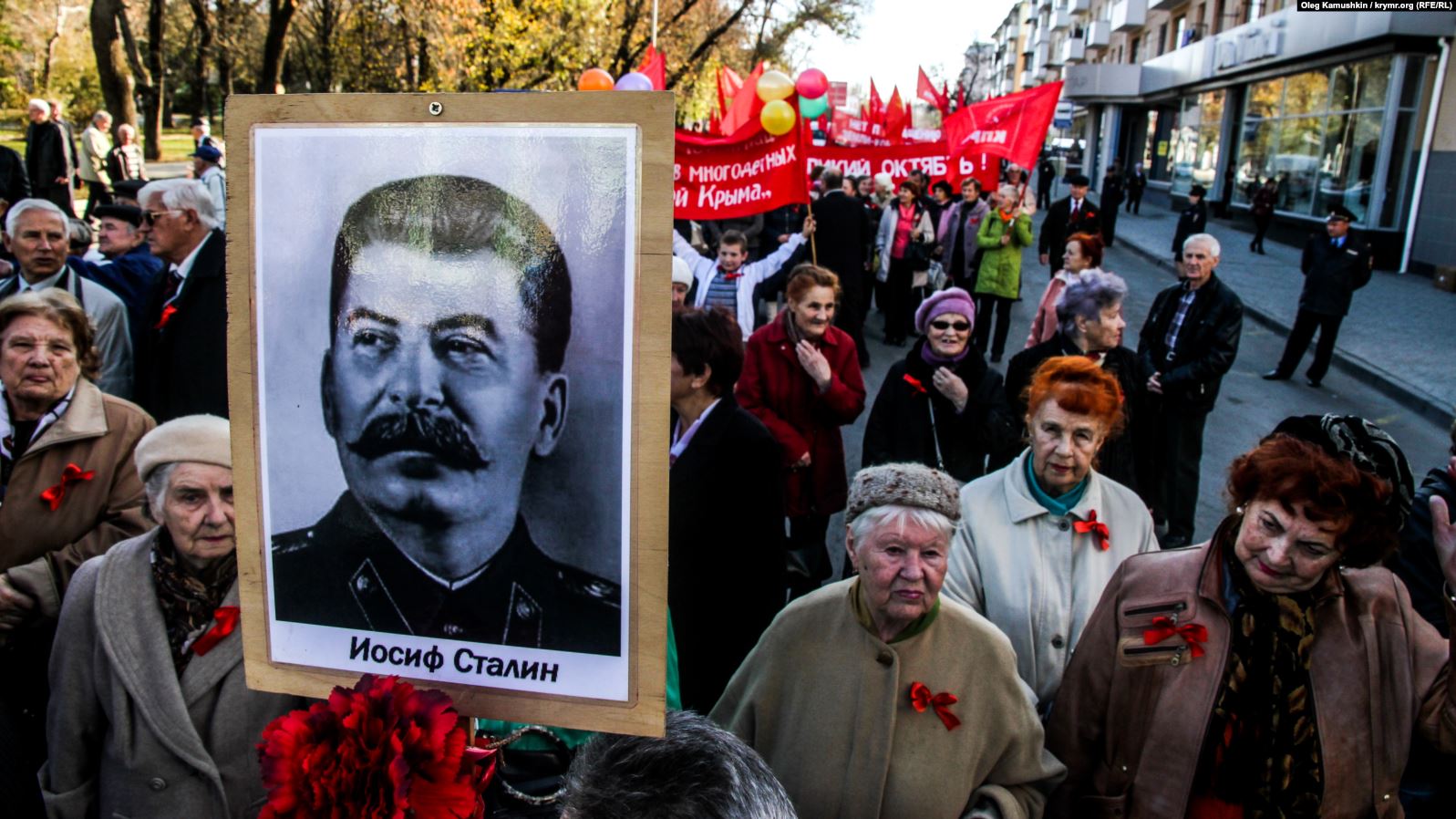 В конце своей заметки автор задаётся вопросом: «И если это не подлость, то что такое подлость?»Отвечаю: подлость — писать подобные заметки, полные ненависти к согражданам, пусть даже к части сограждан. И — ни малейшей попытки разобраться, понять, откуда и почему у этих сограждан берутся подобные настроения. Это, можно сказать, классика жанра: я думаю так, а все, кто так не думает, — подлецы. По мне, так вообще должно быть стрёмно рассуждать о жизни при советской власти и о тех советских людях, кто дожил до сегодняшнего дня, если ты родился в 1983 г. и, следовательно, своё совершеннолетие отпраздновал уже в XXI веке. А если и рассуждать, то, по крайней мере, делать это с осторожностью, тактом и хотя бы минимальным чувством истории. Но это не про нашего автора, ему подобные чувства неведомы. Не испытываю ни малейшей ностальгии по Сталину, но могу понять тех, кто испытывает. За исключением, быть может, некоторых клинических и криминальных случаев, для остальных эта ностальгия вызвана реалиями сегодняшнего дня и, кстати, подобными эскападами неуравновешенных журналистов. Но нужно сказать, что есть и другие постсоветские люди, с прямо противоположной реакцией: перевешать и перестрелять всех, кто ностальгирует. Что опять же вызвано реалиями сегодняшнего дня и подогревается подобными эскападами неуравновешенных журналистов, если опять же это не клиника и не криминал. 4 ноября 2019, понедельник, 8-й день 10-й Луны.
13-й день 18-го сезона  霜降 Шуан цзян — Появление инея.
3-й день 3-й пятидневки: Звери, спящие зимой, залегают в спячку.Коммунизм — светлое будущее всего человечества.Тоталитаризм — тёмное будущее всего человечества.А в итоге, как всегда, что-то серое: темна вода во облацех… 4 ноября 2019, понедельник, 8-й день 10-й Луны.
13-й день 18-го сезона  霜降 Шуан цзян — Появление инея.
3-й день 3-й пятидневки: Звери, спящие зимой, залегают в спячку.Раньше основой пропаганды было умение толковать факты.Сейчас основой пропаганды стало умение сочинять факты.5 ноября 2019, вторник, 9-й день 10-й Луны.
14-й день 18-го сезона  霜降 Шуан цзян — Появление инея.
4-й день 3-й пятидневки: Звери, спящие зимой, залегают в спячку.Читая Кун-цзы и Лао-цзы…Есть два пути к мудрости: много знать и ничего не знать.Первый путь — долгий и извилистый. На этом пути ум становится сначала злым, а потом устаёт от злости и успокаивается в мудрости.Второй путь — долгий и прямой. На этом пути ум вообще не нужен, нужно сердце, которое умеет болеть, а потом успокаивается в мудрости.Правда, первый путь может и не привести к мудрости, а только к злобе ума.Правда, второй путь может и не привести к мудрости, а только к глупости и невежеству.Всё зависит от того, что для человека важнее: мудрость или он сам.16 ноября 2019, суббота, 20-й день 10-й Луны.
10-й день 19-го сезона 立冬 Ли дун — Начало зимы.
5-й день 2-й пятидневки: Звери начинают замерзать.Дениc Драгунский в статье «“Сержант” ушёл в отставку»https://www.gazeta.ru/comments/column/dragunsky/12811208.shtml?fbclid=IwAR064STAVzCJn6_kcm-1R6N-gZyWA-tEyMcm7zE02tlKj6UsTtHM5Q0b2mEпишет о том, что атеизм и фриланс уничтожили честь и совесть.Атеизм тут немного не при чём, особенно после ссылок на «советское», которое вроде бы хорошо, но сегодня «не комильфо».Человека всё же воспитывает культура, а религия лишь её составляющая, как впитывающая культуру, так и питающая её. Претензии религии на нечто большее к ведущемуся разговору отношения не имеют.Фриланс, действительно, порождает проблемы. Но, мне кажется, большое заблуждение считать, что всё движется в сторону фриланса. Это такая облачная среда, которая даёт возможность произрастать чему угодно, но сама не способна рожать. Любая деятельность, полностью переходя во фриланс, вырождается. Причина-то простая: человек может творить только в сотрудничестве с другими людьми, иначе его деятельность маргинализируется. Есть и другая опасность: фрилансом управляют те, кто даёт задания и платит деньги. И если это «неизвестные отцы», то ничего хорошего из этого не выйдет.Но вообще проблема глубже: слишком много из нашей жизни выхолащивается вместе с действительно отжившими или отживающими сословиями, корпорациями, цехами, партиями, трудовыми коллективами и даже, не побоюсь этого слова, «скрепами». Потому что им на замену ничего не приходит. Слишком многое за последние пару веков было отброшено, другое поднято на щит, а потом тоже отброшено, и снова поднято, и снова отброшено так, что уже никто ничего не хочет поднимать на щит, а только отбрасывать. Сама аналогия с «сержантом» показательна: никто не хочет армейского порядка в своей жизни. Ну, тогда и остаются только самые примитивные инстинкты, не отягчённые честью и совестью.17 ноября 2019, воскресенье, 21-й день 10-й Луны.
11-й день 19-го сезона 立冬 Ли дун — Начало зимы.
1-й день 3-й пятидневки: Фазаны заходят в воду за моллюсками.О чокнутых иностранных и отечественных подростках и о спятивших петербургских и московских профессорах не писал, не пишу и писать не буду.Но почему-то вспоминается Есенин: Но и я кого-нибудь зарежуПод осенний свист.Или, скажем, Чехов:Замечательный день сегодня. То ли чай пойти выпить, то ли повеситься.17 ноября 2019, воскресенье, 21-й день 10-й Луны.
11-й день 19-го сезона 立冬 Ли дун — Начало зимы.
1-й день 3-й пятидневки: Фазаны заходят в воду за моллюсками.Оппозицию безжалостно и бессовестно давят, а она такая, что её почему-то не жалко.Чума на оба ваших дома.17 ноября 2019, воскресенье, 21-й день 10-й Луны.
11-й день 19-го сезона 立冬 Ли дун — Начало зимы.
1-й день 3-й пятидневки: Фазаны заходят в воду за моллюсками.Самый эффективный способ создать искусственный интеллект — это понизить уровень интеллекта естественного. Чтоб — не отличить!18 ноября 2019, понедельник, 22-й день 10-й Луны.
12-й день 19-го сезона 立冬 Ли дун — Начало зимы.
2-й день 3-й пятидневки: Фазаны заходят в воду за моллюсками.Евгений Фатеев. Мы многое можем себе позволить, или о роскоши консерватизма.С поста Захара Прилепина, в комментариях разгорелась дискуссия.Забавная дискуссия, но немного мимо сути.А в самом деле, ведь стремление к эффективности, особенно, в сочетании со стремлением к прибыли — не лучший способ устроить свою жизнь. Скорее — заморочить.Это, кстати, просто другой и более естественный способ вылечиться от безумия потребления.Конечно, правы те, кто указывает на проблему: у одних — густо, у других — пусто. Но, во-первых, не так уж мы бедны, только неравномерно. А, во-вторых, кто там хотел капитализма, немедленного введения частной собственности, кто кричал «Обогащайтесь!»? Это всё равно ведь, что кричать «Грабь!» Ну, и награбили — те, кто смог, а кому совесть не позволила или просто не получилось, те — ограбленные. Это, конечно, надо выравнивать. Имперскими методами.Но чтобы жить спокойно в таком, пусть немного доморощенном, раю, чтобы вот это вот всё себе позволить, нужно, конечно, иметь очень развитую IT-индустрию. Для поддержания военной мощи, чтобы никому не повадно было придти и отобрать. А то вот даже китайцы пишут: Россия страна большая, только народу в ней мало. Завидуют.19 ноября 2019, вторник, 23-й день 10-й Луны.
13-й день 19-го сезона 立冬 Ли дун — Начало зимы.
3-й день 3-й пятидневки: Фазаны заходят в воду за моллюсками.В языке правильное утверждение — это грамотно построенная фраза, а ложное утверждение — это безграмотная фраза. Такой, мне кажется, критерий истины вырабатывает в себе язык. Наверное, лингвисты это хорошо знают, но я не лингвист, поэтому просто порассуждаю.Когда текст начинается с фразы «И так подводим итоги…», мне уже кажется, что итоги будут подведены неверно.Лао-цзы говорил: «путешествие в тысячу ли начинается с одного шага».Сначала мы делаем ошибки в словах и неправильно ставим запятые, а потом утверждаем, что Земля плоская.Но здесь есть и обратная сторона. Открытие — это когда ложное оказывается истинным, а истинное — ложным. Именно поэтому поэтическая речь иногда оказывается формально неграмотной. Начинать предложение со строчной буквы и не использовать знаки препинания — это лишь простейший способ. Интереснее стилистически неправильные фразы. Далее идут выдуманные слова и заумь.19 ноября 2019, вторник, 23-й день 10-й Луны.
13-й день 19-го сезона 立冬 Ли дун — Начало зимы.
3-й день 3-й пятидневки: Фазаны заходят в воду за моллюсками.Почему надо время от времени противоречить самому себе?Потому что ты не Бог, чтобы в одной истинной фразе сказать и это и противоположное.Приходится разбивать на две фразы и разносить по времени.А если ты говоришь только что-то одно, то ты дятел.19 ноября 2019, вторник, 23-й день 10-й Луны.
13-й день 19-го сезона 立冬 Ли дун — Начало зимы.
3-й день 3-й пятидневки: Фазаны заходят в воду за моллюсками.Главная проблема современного школьного образования: как учить, ничему не уча?19 ноября 2019, вторник, 23-й день 10-й Луны.
13-й день 19-го сезона 立冬 Ли дун — Начало зимы.
3-й день 3-й пятидневки: Фазаны заходят в воду за моллюсками.Лао-цзы сказал: «совершенномудрый… постоянно стремится к тому, чтобы у народа не было знаний и страстей, а имеющие знание не смели бы действовать».Тогда это было утопией.Но теперь человечество нашло эффективный способ: [практически] бесплатный доступ к неограниченно широкому полю информации. Это чтобы не было знаний.А также [практически] бесплатная и неограниченная возможность высказываться (т.е. действовать), например, в соц. сетях. Это чтобы действия не имели никакого смысла.20 ноября 2019, среда, 24-й день 10-й Луны.
14-й день 19-го сезона 立冬 Ли дун — Начало зимы.
4-й день 3-й пятидневки: Фазаны заходят в воду за моллюсками.Интернет продвинутее ТВ! Особенно в способах манипулирования сознанием. Ещё менее продвинуты книги, но их уже почти никто не читает.22 ноября 2019, пятница, 26-й день 10-й Луны.
1-й день 20-го сезона 小雪 Сяо сюэ — Малые снега.
1-й день 1-й пятидневки: Радуга больше не появляется.ЗА И ПРОТИВБюрократия — хребет государства и инфраструктура социума.У неё две функции: прогрессистская и охранительная. Обе важны.Одна ЗА, другая ПРОТИВ.Успехи советской власти (электрификация, индустриализация, всеобуч, хрущёвки, космос и т.д.) — это из-за мощной функции ЗА.Репрессии, борьба с инакомыслием, удушение частной инициативы на селе и в городе и т.п. — это из-за не менее мощной функции ПРОТИВ.Сейчас мощную функцию ЗА демонстрирует бюрократия Китая. Хотя, конечно, вместе с ней растёт и функция ПРОТИВ.Вопрос в том, что превалирует.А вы знаете, ЗА что борется сегодня в России бюрократия?Мне кажется, она ни за что не борется.Функция ПРОТИВ превалирует.Можно посмотреть на примере науки и образования.Основная заботы чиновника: не допустить нарушений.Для научного учреждения и учёного действует презумпция виновности: учреждение хочет растранжирить бюджетные деньги, учёный хочет получать зарплату и ничего не делать, а ещё заниматься плагиатом.Бюрократическое давление на науку и учёных беспрецедентно велико и продолжает расти.По-человечески это понятно: чиновникам свойственно воровать и они думают, что другим — тоже.Так всегда было, есть и будет.И здесь нет совершенно никаких различий между властью и оппозицией.Потому что оппозиция тоже так думает. Все её усилия направлены не ЗА, а ПРОТИВ. Только направление противоположное — против коррупции, например.И, я думаю, пока мы все — и власть и общество — думают о том, как бороться ПРОТИВ нехороших явлений нашей жизни, не пытаясь по-серьёзному задуматься о том, ЗА что нужно бороться, ничего хорошего и не будет.Это как со здоровьем и болезнью.Есть две стратегии: бороться против болезни (лечиться) и бороться за здоровье (мобилизуя организм). Движение ПРОТИВ затягивает, и человек становится профессинальным пациентом. Фаине Раневской приписывают другое суждение: если больной очень хочет жить, врачи бессильны.24 ноября 2019, воскресенье, 28-й день 10-й Луны.
3-й день 20-го сезона 小雪 Сяо сюэ — Малые снега.
3-й день 1-й пятидневки: Радуга больше не появляется.Вам тоже помнится, что при советской власти яйца лучше чистились?24 ноября 2019, воскресенье, 28-й день 10-й Луны.
3-й день 20-го сезона 小雪 Сяо сюэ — Малые снега.
3-й день 1-й пятидневки: Радуга больше не появляется.Кто-то из XXI века спросил Конфуция: — Что такое жэнь?Учитель ответил: — Когда человек с помощью выборов или любым другим способом оказывается в положении правителя людей, он должен иметь не собственное мнение, а редкую способность видеть мир глазами этих людей. Даже если они все слепы. Это и называется жэнь.24 ноября 2019, воскресенье, 28-й день 10-й Луны.
3-й день 20-го сезона 小雪 Сяо сюэ — Малые снега.
3-й день 1-й пятидневки: Радуга больше не появляется.Вам тоже помнится, что при советской власти яйца лучше чистились?Комментарии:Александр Белугин: Да, Игорь Бурдонов!!! Совершенное изречение. Ты первый, кто об этом заговорил, прекрасная тема для обсуждения во всех соцсетях и СМИ на ближайшее 3 года.Kalinovich Leon: По 90коп. или по рупь десять?Иосиф Рабинович: смотря какие?Светлана Сударикова: Яйца лучше чистятся там, где нас нет:)Вопрос не так прост, как кажется.Только Александр Белугин, глубоко вникнув, почувствовал всю его сложность.Чистый эксперимент мы провести не можем: яйца с тех пор не сохранились. А если какие-то и сохранились, то спустя столько лет они наверняка так изменили своё строение и кондицию, что, даже проверив, как они чистятся сейчас, мы ничего не узнаем о том, как они чистились тогда. Остаётся полагаться на свидетельства очевидцев. А эти свидетельства, во-первых, субъективны, во-вторых, противоречивы.Лёня Калинович запутывает проблему, внося в неё вопросы ценообразования. Иосиф Рабинович неприлично обобщает, настолько расширяя область исследований, что она становится необозримой. И, наконец, Светлана Сударикова переводит проблему в плоскость демографической географии, которая вообще непонятно какое отношение имеет не только к советской власти, но даже к яйцам.И ведь это ещё очень простой случай.Людей, живших при советской власти, осталось ещё много, не все они впали в маразм.Что же говорить о событиях, у которых вообще было мало свидетелей?А если событие произошло так давно, что все свидетели поумирали?Тогда остаются только записи, сделанные людьми прошедших эпох. Но если сомнения вызывают свидетельские показания живых людей, то тем менее доверия вызывают записи, сделанные уже умершими людьми. Мы даже не может задать им уточняющие вопросы.Боюсь, мы так никогда и не узнаем, действительно ли при советской власти яйца чистились лучше? Или, может быть, хуже? Или точно так же, как сегодня? Или как-то иначе, но не по шкале «хорошо-плохо».А если не узнаем, то это белое пятно будет заполняться мифами.И мифы эти будут разнообразными и противоречащими друг другу (некоторые — и самим себе).Вот так, дамы и господа, история и пишется… 24 ноября 2019, воскресенье, 28-й день 10-й Луны.
3-й день 20-го сезона 小雪 Сяо сюэ — Малые снега.
3-й день 1-й пятидневки: Радуга больше не появляется.Случайно посмотрел по телеку фильм «Великая стена». Мультяшно-красивая развесистая клюква, но забавно.Сюжет довольно дурацкий: на Великую китайскую стену нападают какие-то чудовища, а защитники Стены с ними сражаются. С Запада прибывает отряд европейцев с целью похитить чёрный порох. По дороге на них нападают кидани, но двоим удаётся спастись. Потом один из них изображает героя и спасителя Китая.Заглянул в Википедию в статью «Великая стена (фильм)»: так я и думал. Это Чжон Имоу снял. Режиссёр замечательный, но всё же слишком поддавшийся шоу-бизнесу, и этот фильм дружно считают провальным, как в Китае, так и на Западе. Фильм типично голливудский, совместное производство США и Китая.Фильм фантастический из-за этих самых чудовищ. На китайской странице статьи Википедии сказано, что их прототипом является монстр из древнекитайского трактата «Книга [каталог] гор и морей» — «Шань хай цзин» 山海经. Ну, там много чего можно найти.Мне было любопытно, что в этом фильме всё время повторяется словосочетание «синь жэнь».Ну, жэнь — 仁 rén — это ясно, обычно переводят как человеколюбие, хотя перевод сильно не точен.А «синь»? Похоже, что это 新 xīn — новый, современный.«Новое человеколюбие»? Это уже что-то новенькое.А может быть это другой «синь» — 信 xìn — доверять, верить, следовать, исповедовать. Это больше похоже на правду.Или там всё же какой-то ещё третий «синь» имелся в виду? Не знаю.Даже на китайской странице ничего нет про «синь жэнь». Зато там много подробнейшей информации о финансовой стороне дела, прокате, рейтингах и т.п. шоу-бизнесской ерунде.Любопытно, что действие фильма происходит во время правления императора Сун Жэнь-цзуна (пр. 1022—1063), имя которого «жэнь» изображается тем же самым иероглифом жэнь — 仁 rén — человеколюбие.В общем, основная мысль фильма о том, что нужно следовать жэнь, но она как-то потонула в голливудских соплях.И вот я подумал: а чего это последние годы фантастическо-исторические фильмы любят стряпать на китайском материале?С одной стороны, понятно: Китай впереди планеты всей, это модно.А с другой стороны, всё равно ни фига этот Китай западному человеку непонятен. И если у Чжан Имоу это была попытка что-то объяснить, то она явно не удалась.А жэнь всё равно следовать надо, независимо от монстров и чёрного пороха.А может как раз поэтому.26 ноября 2019, вторник, 1-й день 11-й Луны.
5-й день 20-го сезона 小雪 Сяо сюэ — Малые снега.
5-й день 1-й пятидневки: Радуга больше не появляется.Наблюдая за жизнью в ФБ, заметил любопытное противоречие.Примерно одни и те же люди ругают «вечернего мудозвона» и одновременно утверждают, что не смотрят телевизор (а некоторые его и не имеют).А как же тогда они про него узнали? Как определили, что он таки «мудозвон»?Или есть ещё такие люди-медиаторы, которые специально смотрят телевизор, чтобы потом рассказывать тем, кто не смотрит, что и как?Это ещё смешнее.28 ноября 2019, четверг, 3-й день 11-й Луны.
7-й день 20-го сезона 小雪 Сяо сюэ — Малые снега.
2-й день 2-й пятидневки: Ци Неба поднимается вверх, ци Земли опускается вниз.Тьмы низких истин мне дорожеНас возвышающий обман... Сегодня Захар Прилепин сказал, по сути, то же самое. В своём посте на ФБ он написал, что казаки на картине Репина «Запорожцы пишут письмо турецкому султану» огромные, «отъевшиеся на сале», потому что Репин писал современных ему малороссов, а казаки того времени были «сухощавые, высушенные, истощённые походами, стремительные, лёгкие, как их лодки, как их атаки»; они ведь, в основном, пиратствовали и грабили. Но Прилепин заключает: «Это ошибка. Достаточно забавная. И очень фактурная. Правда искусства здесь выше моей банальной правды. Но втайне знайте, что всё было чуть иначе».Я вот хочу обратить внимание на это уточнение крылатой фразы «правда искусства выше правды жизни»: «втайне знайте, что всё было чуть иначе». Здесь важны оба слова: и «знайте» и «втайне».Почему «втайне»?И ещё одно отличие: у Пушкина речь идёт не специально о правде искусства, а вообще о правде. Хотя эти строки — из стихотворения «Герой», которое представляет собой диалог «поэта» и «друга», так что можно было бы понимать «правду» как «правду поэзии». Но всё же речь о другом. «Герой» — это Наполеон, и спор «поэта» и «друга» — это спор об исторической правде: Наполеон — «тиран» или «небу друг»? «Поэт» вспоминает посещение Наполеоном в Яффе госпиталя с больными чумой. И тут «друг» возражает: «Историк строгий гонит вас!» — это о «Воспоминаниях» Бурьена (Mémoires de Bourrienne — прим. Пушкина), секретаря Наполеона, в которых этот рассказ оспаривается. Потом оказалось, что мемуары подложные и написаны бывшим дипломатом, французским журналистом Виллемаре. Но это выяснилось потом, после написания стихотворения Пушкиным. Тем примечательнее, что «поэт» возражает этим «воспоминаниям», т.е. как бы историческим фактам. Сразу после строки о «возвышающем обмане» он восклицает: «Оставь герою сердце! Что же // Он будет без него? Тиран…» Да ещё и «друг» добавляет: «Утешься…», чем стихотворение и заканчивается. Считается, что это намёк на прибытие Николая I в холерную Москву в день написания стихотворения. Ну, то есть, если этот не герой (без сердца), то хоть другой герой (с сердцем).Итак, как понимать Пушкина, если речь идёт не о правде искусства, а об исторической правде? Какая правда выше какой правды? Похоже, что здесь сама «историческая правда» расщепляется на две: правда исторического мифа, исторического сознания vs правда «историка», правда исторического факта.Конечно, картина Репина — историческая, так что это одновременно и правда искусства и правда исторического мифа. Собственно, исторический миф, историческое сознание как раз и складывается под мощным воздействием искусства, а не только исторических фактов и истории как науки. И это воздействие настолько мощное, что здесь вполне можно повторить… я вот хотел повторить только слова, приписываемые Гегелю, но нашёл целую подборку цитат совсем не глупых людей. Это о соотношении «фактов» и «правды». Почитайте, а потом я продолжу.Если факты противоречат моей теории, тем хуже для фактов (якобы Георг Гегель).За исключением цифр, нет ничего более обманчивого, чем факты (Сидней Смит, английский адмирал).Ненадёжнее фактов разве что цифры (Джордж Каннинг, английский политик).Нет ничего более обманчивого, чем вполне очевидный факт («Шерлок Холмс», Артур Конан Дойль).Я никогда не мог примириться с фактом (Станислав Ежи Лец).Факт всегда глуп (Фридрих Ницше). Факты не существуют — есть только интерпретации (он же).Факт не имеет значения. Значение имеет только отношение к факту (Юрий Ханон, композитор).Факт — это отвердевшее мнение («Законы Мёрфи»).У всякого нормального человека бывает период, когда он предпочитает вымысел — факту, ибо факт — это то, чем он обязан миру, в то время как фантазия — это то, чем мир обязан ему (Гилберт Честертон).И, наконец, квинтэссенция: — Но это факт? — Нет, это не факт. — Это не факт?! — Нет, это не факт. Это гораздо больше, чем факт. Так оно и было на самом деле («Тот самый Мюнхгаузен»).Конфуций построил всю свою философию на предположении, что «раньше было лучше»: Я передаю, но не создаю; я верю в древность и люблю ее («Лунь Юй, гл. 7, §1). Даже по тем историческим фактам, сведения о которых до нас дошли, мы можем заключить, что ни фига раньше не было лучше. Наверняка Конфуций знал гораздо больше фактов: всё же он был к ним ближе, чем мы, на две с половиной тысячи лет. А это значит, что он опирался не столько на факты, сколько на что-то ещё? На что?Рискну предположить, что это историческая память, то есть, по сути, исторический миф, сложившаяся традиция восприятия прошедшей истории и т.п. Конфуций вполне мог бы повторить слова Пушкина, если бы… и здесь отличие. Конфуций не считал это обманом. В этом смысле характерно понимание Конфуцием «прямого человека», т.е. откровенного, правдивого, не таящего правды. Шэ-гун сказал, обращаясь к Кун-цзы: — В моём дане есть прямой человек. Когда его отец украл барана, то сын сообщил [властям] об этом. Кун-цзы сказал: — Прямые люди моего дана отличаются от ваших, отцы укрывают детей, дети укрывают отцов — в этом именно и заключается прямота («Лунь Юй, гл. 13, §18). И это не обман, а какая-то совсем другая «правда», более высшего порядка.Упомянув Конфуция, я вспомнил и Лао Лай-цзы (老莱子) — забавный персонаж китайской истории эпохи Чжоу, своим поведением демонстрировавший один из краеугольных камней конфуцианской философии — сыновнюю почтительность и любовь к родителям (孝 сяо). Он, уже будучи 70-летним стариком, наряжался в пёстрое детское платье, плясал  и играл погремушкой, чтобы доставить удовольствие родителям. Ну, то есть чтобы они не чувствовали себя старыми. Вот как тут с «правдой факта»? Но вернёмся к Пушкину. В стихотворении есть ещё две примечательные строки: За новизной бежать смиренно // Народ бессмысленный привык. Это о том, что сегодня герой один, а завтра другой. И эта «новизна», понятное дело, возникает, в частности, под влиянием раскопанных историками новых исторических фактов. Здесь у меня два соображения. Во-первых, это слова «друга», с которым как раз спорит «поэт». Во-вторых, за новизной бежит не просто «народ», а «бессмысленный народ», из чего можно заключить, что есть ещё «осмысленный народ», который никуда не бежит.А что же сам Пушкин? Он кто: «поэт», «друг» или бесстрастный наблюдатель за ними обоими?И тут пора вернуться к словам Прилепина: «втайне знайте, что всё было чуть иначе». И это можно понимать так: историческая память, историческое сознание основаны не только, да и не столько, на исторических фактах, сколько на исторических мифах. И это было бы бедой, если бы, во-первых, мы не помнили, что сами-то факты ненадёжны, всегда глупы и не ими мир обязан нам, т.е. не в исторических фактах смысл и предназначение человеческой жизни. А, во-вторых, важнее фактов то, что «было на самом деле», — та «другая правда», о которой говорил Конфуций.И ещё одна поправка от Пушкина: у него ведь даже не «факты», а «истины», хотя и «низкие».Это вот — с одной стороны. А с другой стороны — нужно всё-таки знать исторические факты и истины, даже если они противоречат. Но знать «втайне», т.е. не поднимать их выше «другой правды». Это, конечно, создаёт в сознании человека внутреннее противоречие: как это так у него в голове оказываются две «правды», противоречащие друг другу, и ни от одной из них он не хочет отказываться? Ну, так сознание человека и не обязано быть линейным и простым. Как, впрочем, и мир вокруг него.28 ноября 2019, четверг, 3-й день 11-й Луны.
7-й день 20-го сезона 小雪 Сяо сюэ — Малые снега.
2-й день 2-й пятидневки: Ци Неба поднимается вверх, ци Земли опускается вниз.С чего начать? — спрашивает Бронислав Виногродский в ФБ и называет это «самым важным вопросом».Это, и правда, важный вопрос. И ответ на него очень сложный: начало должно быть бессознательно-сознательное. Бессознательное (самопроизвольное, спонтанное), потому что иначе вообще не начнёшь, а только и будешь думать, как начать. Сознательное (глубоко продуманное, прочувствованное, расчисленное, угаданное, схваченное), потому что иначе начнёшь не правильно, потом разочаруешься, раскаешься и вернёшься даже не в исходную точку, а ещё дальше назад.28 ноября 2019, четверг, 3-й день 11-й Луны.
7-й день 20-го сезона 小雪 Сяо сюэ — Малые снега.
2-й день 2-й пятидневки: Ци Неба поднимается вверх, ци Земли опускается вниз.Древнейший язык санскрит программный язык будущегоhttps://zen.yandex.ru/media/id/5b8ef217fd3cf000aae738a9/drevneishii-iazyk-sanskrit-programmnyi-iazyk-buduscego-5b8f995147bbe400abf8a643https://www.joinus.pro/blog/show/sanskrit-v-it-industriihttps://www.oum.ru/yoga/vedicheskaya-kultura/porazitelnye-fakty-o-sanskrite/https://nandzed.livejournal.com/5731333.htmlПо-моему тут журналисты что-то напутали.Компьютерам наши языки по фигу, они работают на языке машинных команд. Программы на этих языках получаются сегодня автоматически с текстов на формальных языках более высокого уровня, но, во всяком случае, не на естественных языках.В одном месте прочитал, что «наиболее удачные алгоритмы за последнее время были созданы не на английском языке, как раньше, а на санскрите». Эта фраза безграмотна: алгоритмы не пишутся на естественных языках. Естественные же языки все неформальные. Если речь идёт о том, чтобы писать программы на языках, близких к естественным, то это другое дело. Но текст на таком языке всё равно должен интерпретироваться формально, а это означает, что использоваться может только существенно урезанная и упрощённая версия языка. Настолько урезанная, что он уже и не естественный. Вся прелесть и мощь естественных языков — как раз в их двусмысленности, что противопоказано компьютерам.Может быть, санскрит обладает большей формальностью, и с ним это проделать проще, я не знаю, я не специалист по санскриту.Но в любом случае санскрит, как и любой человеческий язык, к компьютерам отношение имеет постольку, поскольку к ним имеют отношение люди.Похоже, что речь идёт всего-навсего о том, чтобы научить компьютер понимать текст на естественном языке. «Понимать» — в смысле формально транслировать в формальный язык. И наоборот, для обратной связи с человеком.Ну, а все остальные слова про санскрит — о том, что он полезен для человека. Но, я полагаю, каждый язык полезен для человека. Что-то подобное в своё время японцы обнаружили для китайской каллиграфии — что она очень полезна для IT-специалистов. Полагаю, что и для русского языка это верно, просто никто таких исследований не проводил.Написав это, увидел, что мой текст во многом совпадает с первым комментарием в https://nandzed.livejournal.com/5731333.html, что, впрочем, и следовало ожидать.28 ноября 2019, четверг, 3-й день 11-й Луны.
7-й день 20-го сезона 小雪 Сяо сюэ — Малые снега.
2-й день 2-й пятидневки: Ци Неба поднимается вверх, ци Земли опускается вниз.Историческая память народа сходна с личной памятью человека: хорошее и удобное помним, плохое и неудобное забываем. Хотя бывают и извращенцы.29 ноября 2019, пятница, 4-й день 11-й Луны.
8-й день 20-го сезона 小雪 Сяо сюэ — Малые снега.
3-й день 2-й пятидневки: Ци Неба поднимается вверх, ци Земли опускается вниз.Конец светаКонец света предсказывали во все времена.В наше текущее настоящее тоже предсказывают.Но каждый раз это объясняют какой-нибудь катастрофой.Либо Бог закончит, наконец, свой эксперимент, либо из Космоса какая-нибудь хрень прилетит и всё разнесёт в пух и прах, либо эту хрень люди сами сотворят.Предлагаю новый (ну, не знаю, насколько новый) вариант конца света, совершенно некатастрофичный, очень мягкий и где-то даже приятный.Человеческая цивилизация просто окукливается, но не для того чтобы превратиться потом в бабочку, а чтобы уснуть навеки.Для этого надо, во-первых, оборвать все внешние связи. Над этим активно работают экономисты и социологи, объясняющие, почему не надо лезть куда не надо: в космос, в микромир и т.д., а надо сосредоточиться на решении внутренних более важных проблем цивилизации. Им помогают биологи, экологи и всякие «зелёные», которые сначала требуют охранять живую и неживую природу, а потом вообще отойти от неё подальше: не лезть на дно океанов, не ходить в леса и болота, оставить в покое пустыни и горы и т.п.Во-вторых, надо упрочить и умножить внутренние связи. Разные части цивилизации нужно настолько приблизить друг к другу, опутать их взаимными, перекрёстными и прочими нитями, чтобы все противоречия не то чтобы исчезли, но сделались неразрешимыми никаким, в том числе катастрофичным способом. Это как если бы превратить всех людей в одного большого сиамского близнеца. Это называют глобализацией. Над нею систематически работают финансисты, бизнесмены, империалисты, военные, пацифисты, интеллектуалы, либералы, транснациональные корпорации и все люди доброй воли. Основным инструментом здесь до недавнего времени было развитие транспорта, СМИ, почты, телеграфа и телефона. Сегодня всё это с успехом заменяется интернетом.Мешают глобализации разные ненужные вещи: разнообразие языков, культур, традиций, обычаев и прочее. Поэтому нужно повсеместно внедрять латиницу, английский язык, способствовать смерти других языков. Нужно ввести мультикультурализм как промежуточную стадию при переходе к монокультуре. В области религии — экуменизм, синкретизм, новые религии, а также сциентизм и антисциентизм. Вместо не оправдавшего надежды атеизма пропагандировать итсизм как форму религиозного либерализма («Вы верите в Бога? Нет, но должно же быть что-то…»). Приветствуются межэтнические и межрасовые браки, ассимиляция и вообще плавильный котёл. Нужно внедрить неограниченную толерантность, политкорректность и другие способы культурной и политической кастрации. А также мобильность и миграцию, чтобы всё запутать.То, что не поддаётся «Слиянию в целях Одержания», нужно искоренить. Для этого применяются такие вещи как эвтаназия, харрасмент и легализация наркотиков. Очень полезен экстремизм: то, что следует «отрезать», сначала выращивают до экстремальных форм, чтобы всем стала ясна необходимость его уничтожить, а потом уничтожают.Эффективным механизмом глобализации и приведения к однородному состоянию является общество потребления, причём желательно потребление того, что нужно везти из других стран, — для опутывания земного шара торговыми путями. Одновременно потребление нужно выравнивать, усреднять и упрощать, чтобы не потребовалось развитие науки и технологии «вовне» — в космос, микромир и т.д., а также, чтобы потреблять только то, чего заведомо хватит на всех. Для этого нужно одновременно вводить культ потребления и идеологию антипотребительства, защиту окружающей среды и прав животных и растений, желательно в радикальных формах. Вообще, как ни странно, антиглобализм — тоже форма глобализма. Дело в том, что цель окукливания — не просто сделать цивилизацию единой, но одновременно бессильной. Иначе эта единая цивилизация полезет куда не надо (в космос, в микромир, в сознание человека) и разнесёт всё в пух и прах, т.е. будет катастрофа, а не окукливание.  Вот как-то так. С вечным сном вас.1 декабря 2019, воскресенье, 6-й день 11-й Луны.
10-й день 20-го сезона 小雪 Сяо сюэ — Малые снега.
5-й день 2-й пятидневки: Ци Неба поднимается вверх, ци Земли опускается вниз.Саша Жданов написал в комментарии к моей заметке «Нас возвышающий обман»:Все очень просто. Люди сложили в своей культуре (науке, искусстве, обиходе) модель мира и живут ею. Эта модель ложна по определению. Процентов, думаю, на 90. Однако она такая, что позволяет выживать и жить так, как пока получается. В разные века и у разных народов были разные модели мира, т.е., все были ложными, но для них полезными! У животных тоже есть свои модели мира, и они живут ими. Поэтому Пелевин, говоря: «втайне знайте, что всё было чуть иначе», говорит или банальную или наивную вещь. А как может быть иначе?!!! Мы живем почти в виртуальном мире! В каждой стране так. И в каждой голове. Не только ДТП происходило не так, как описывают его свидетели (все по-разному), но и вообще всё происходило не так, как его описали! Более того, и сейчас всё вокруг происходит не так, как мы это видим, как мы понимаем, и как это завтра кто-то опишет.История, книги, картины, газеты, дневники - все это очень кривые и ложные отражения действительности! Причем, по многим причинам сразу. Однако эта ложная модель мира помогает ее носителю выживать на каждом этапе жизни. А когда уже не помогает, то народ (или человек) умирают. Остаются временно живыми те, кто еще соответствует. Мы, пока живы, пользуемся, значит, еще временно полезной моделью. Я думаю, что и Пелевин, и Пушкин, и китайцы, которых ты цитируешь, эту простую мысль только начали понимать, но глубоко еще не осознавали. Мой ответ получился слишком большим и я выношу его в отдельный пост.Я всё же думаю, что не "всё очень просто".Во-первых, по твоей логике все науки ложны, поскольку они тоже основываются на той или иной модели мира. Как ты пишешь, процентов на 90.Правда, не очень понимаю, как ты проценты высчитываешь.Разве что кроме математики, поскольку она не опирается на модель мира. Это её использование опирается на ту или иную модель, так и говорят: математическое моделирование чего-то.Но математика не наука. Более того, она вообще не несёт нам каких-либо знаний о мире, в котором мы живём.Но оставим в покое математику.Любая картина мира, в том числе, научная есть абстракция: от каких-то свойств мира мы абстрагируемся. Это хотя бы потому, что картина мира конечна, а мир бесконечен.И по твоей логике получается, что любая абстракция ложна.Но ведь это не так.Не полна, да, но ровно в том смысле, что это абстракция.Возвращаясь к математике, можно сказать иначе: это тоже некая абстракция мира. Например, число 2 — абстракция двух яблок, двух книг, двух планет и т.д. Фишка в том, что об истинности или ложности модели мира имеет смысл рассуждать только на том уровне абстракции, на котором эта модель и создана. Иначе получается фигня: два яблока никогда не есть два яблока, потому что одно зелёное, а другое красное.Некоторые философы верили и верят в существование абсолютной истины. С этой точки зрения любая истина ложная, если она не абсолютная.Но я не уверен в существовании такой абсолютной истины. Или, что то же самое, она тождественна миру, истиной о котором она является. А тогда это масло масляное.Остальные истины относительные. Но они выстраиваются в некую иерархию. И уже не важно, есть ли у этой иерархии вершина (абсолютная истина) или иерархия бесконечна, и выше любой истины есть ещё одна истина, которая её включает в себя, но содержит и ещё кое-что, из-за чего первая оказывается частично ложной.Это, конечно, очень просто: объявить любое знание, любую картину мира, любое описание, любую научную теорию «временно полезной моделью». Только не продуктивно. И «глубоко осознавать» тут, мне кажется, нечего.Но я вообще о другом писал. Я писал о том, что модель мира иногда полезно не менять даже в том случае, когда обнаруживаются факты, ей противоречащие. Что дело вообще не в фактах. В конце концов, глупо думать, что мир — это набор фактов, одна такая большая сумма. Ну, и так далее. Это значит, что есть истины разного уровня и смысла, и факты — самый примитивный и нижний уровень. А истина более высокого уровня вовсе не сводится  к сумме фактов нижнего уровня.И ещё, пожалуй, самое важное. Одно дело — строение галактик или сложных молекул, и другое дело — история человеческого общества. Влияние наблюдателя на наблюдаемое есть даже в физике, но там это скорее фигура речи, поскольку не предполагает у наблюдателя наличие сознания. А в случае с историей всё не так. Ты же не думаешь всерьёз, что история — это описание того, «как было на самом деле»? Мы можем узнать и описать только какие-то физические действия и события, но ведь гораздо важнее, что при этом думали и чувствовали участники этих событий, что у них в головах было. А это во многом покрыто тайной. Я не знаю, что у тебя-то в голове, что же говорить о давно умерших. Да, строго говоря, я не знаю даже, что у меня самого в голове. В этом смысле история есть род рефлексии, а рефлексия — разновидность рекурсии, про которую известно: «что бы понять рекурсию, нужно сначала понять рекурсию». Тут и картинка с двумя поставленными друг напротив друга зеркалами, и сепульки в «Звёздных дневниках Ийона Тихого». В Википедии прочитал: «Поисковая система Google при запросе ‘рекурсия’ выводит надпись ‘Возможно, вы имели в виду: рекурсия’». Проверил: так оно и есть!  А вы говорите — факты… да тьфу на них!8 декабря 2019, воскресенье, 15-й день 11-й Луны.
2-й день 21-го сезона 大雪 Да сюэ — Большие снега.
2-й день 1-й пятидневки: Горный фазан прекращает петь.Форма — это то, что стихи имеют, а содержание — это то, что мы в них вкладываем. Мы — это автор и/или читатель. Если автор всё уже вложил и читателю вкладывать нечего, ему скучно. Но автор не может ничего не вложить, потому что сама грамматика уже предполагает не произвольное содержание. Вот читатель его и отгадывает, а читатель любит отгадывать, от этого он чувствует себя умнее.8 декабря 2019, воскресенье, 15-й день 11-й Луны.
2-й день 21-го сезона 大雪 Да сюэ — Большие снега.
2-й день 1-й пятидневки: Горный фазан прекращает петь.В утверждении «Я всё вам вру» гораздо больше истины, чем в утверждении «Я говорю правду».8 декабря 2019, воскресенье, 15-й день 11-й Луны.
2-й день 21-го сезона 大雪 Да сюэ — Большие снега.
2-й день 1-й пятидневки: Горный фазан прекращает петь.История это и есть народ. Народ без истории - это популяция. И не случайно хорошо рифмуется с поллюцией.8 декабря 2019, воскресенье, 15-й день 11-й Луны.
2-й день 21-го сезона 大雪 Да сюэ — Большие снега.
2-й день 1-й пятидневки: Горный фазан прекращает петь.Егор Жуков.Не собираюсь обсуждать ни суд, ни приговор суда, ни российскую правовую систему вообще, ни высказываться по сути дела, рассматривавшегося в суде.Прочитал «Последнее слово» Егора Жукова на суде.Ну, ладно, инфантильно, конечно. «Ответственность и любовь. Это мой проект» — проект чего? Как лозунг, за которым могла бы стоять какая-то серьёзная программа, мог бы и сгодиться. Лозунгам и положено быть банальными и даже глуповатыми.Только где эта программа?Мирные протесты? Очень хорошо, но это «против». А что «за»? Ну, кроме стандартного набора банальностей, которые уже тридцать лет повторяет, например, Григорий Явлинский?Потом почитал обсуждение этой речи в ФБ и вообще в интернете. Что же про неё говорят?«Речь для учебника». «Эта речь на суде войдёт в историю». «Это выдающаяся речь». «Мой герой». «Символ нового поколения». «Спасибо ему за почти нагорную проповедь!». «Я бы хотел, чтобы в это воскресенье в каждой общине, каждом приходе на богослужении прочитали речь Егора Жукова вместо проповеди». «Невозможно не восхититься чёткостью строя мыслей этого такого молодого, но уже изрядно мудрого человека. Я восхищен. Безмерно!.. Егор — человек будущего!»Вы это серьёзно?Или я чего-то не понимаю, или комментаторы ещё более инфантильны, чем сам Егор Жуков.Впрочем, может быть, он вовсе и не инфантилен. А его «последнее слово» — это точно рассчитанный ход. Потому что уже пишут, что он «лидер мнений» и «политическая карьера Жукову уже, можно считать, гарантирована», его называют «голосом нового поколения и перспективным молодым политиком». После осуждения Егору предложили работу в отделе политики и экономики «Новой газеты». В понедельник он уже приступит к своим обязанностям. Кроме того, главный редактор «Эха Москвы» Алексей Венедиктов сообщил, что предложит Жукову работу в качестве внештатного корреспондента радиостанции. Ну, и, конечно, сам Жуков в первом же интервью после суда заявил: «Конечно, я хочу стать президентом страны». Правда, добавил: «Я хочу стать президентом страны, который будет последним президентом, от которого что-либо зависит». Что он этим хотел сказать, остаётся только догадываться. Тут разные варианты возможны. 1) Последующие президенты будут чисто номинальными. Всем будет управлять непосредственно гражданское общество. Это самый приятный вариант, но и самый утопичный, особенно, для такой страны как Россия и в том мире какой есть.2) Последующие президенты будут чисто номинальными. Всем будет управлять кучка олигархов. Вполне возможно, но вряд ли желательно.3) Страны после этого не будет. Наиболее вероятно после президентства Жукова.О Жукове пишут: «Итак, мы получили молодого, перспективного оппозиционного политика с высокой узнаваемостью и безупречной репутацией. Вот результат жалких конвульсий режима. Не трогали бы его – мы бы еще некоторое количество лет ничего о Егоре не знали. А теперь каждое слово ловить будем. Какие же все-таки феноменальные <дураки>».Дураки – это, понятное дело, власти, а мы – умные, мы каждое слово ловить будем. Ну-ну.Но раздаются и другие голоса («клинику» не учитываю). По поводу самого суда и защитников Жукова язвят:«Политологи вчера [т.е. до вынесения приговора – И.Б.]: "Егора Жукова осудят потому, что мы ничего не сделали! Общество не вмешалось! Мы не защитили!"Политологи сегодня  [т.е. после вынесения приговора – И.Б.]: "Мягкий приговор Егору Жукову – результат наших коллективных действий! Это наша заслуга! Мы победили!"».«Последнее слово» характеризуют так: «Она очень аккуратная, почти стерильная и пустая, как трескотня Навального. Такое ощущение, что её очень тщательно редактировали адвокаты, чтобы, не дай Бог, парень действительно не наговорил на 282 статью». Это очень похоже на правду. И ничего предосудительного здесь, конечно, нет: в суде (тем более, нашем) нужно защищаться адекватными способами. Только при чём тут, извиняюсь, «Нагорная проповедь»?Альберт Нарышкин пишет статью под названием «Егор Жуков хочет стать президентом — теперь его сожрут». Там написано, в частности: «О том, что российская оппозиция — это серпентарий единомышленников, известно давно». «У нас одна часть системы пытается обжулить другую, используя для этого Навального, Соболь и других весёлых ребят». «Во-первых, протесты в России — это бизнес! Причём бизнес давным-давно поделённый между участниками, которые в этом деле не один год, обросли связями и грантами, обязательствами и опытом. Во-вторых, как и в любом бизнесе, конкурентов здесь не ждут и не любят». «В-третьих, Жуков становится очевидным конкурентом Навального, Соболь и прочих лидеров радикального уличного протеста. Девиз власти стар, проверен и эффективен: разделяй и властвуй». «Жуков превращается в лидера очень узкой группы протеста: столичной молодёжи предельно либеральных взглядов и очень радикальных намерений».Кто-то ещё радикальнее: «Ну, началось Пиздец Навальному».Кто-то называет «студента сторонником оранжевых революций и "новым Гапоном"». Ну, цветные (почему именно оранжевые?) революции кому-то ведь нравятся, а вот Гапон — вряд ли. Или я что-то упустил, и историю уже переписали, объявив его героем и примером для подражания?А кто-то (и не один) проводит не лишённые резона параллели: «Я так понимаю, российскую Грету Тунберг зовут Егор Жуков» (Андрей Ушаков), «Егор Жуков – это Грета Тунберг московского розлива» (Александр Гришин). Ну, ладно, бедную девочку совсем зашпыняли, нехорошо над убогими смеяться. Но Жуков-то совершеннолетний и даже может избираться в ГосДуму (правда, до президентства ему ещё надо подрасти лет так 14). Так что это сравнение ему, как бы это сказать помягче… в общем, не в плюс. Но очень похоже: и по пафосу, и по наивности, и, извиняюсь, по глупости. И напоследок два фактических штриха.1. «Адвокат студента ВШЭ Егора Жукова Илья Новиков заявил в Facebook, что направляет деньги на спонсирование Вооруженных сил Украины. Новиков отметил, что в отличие от Жукова, заявляющего о ненасильственном протесте, сам Новиков верит в эффективность насилия».2. Если это не фейк (проверять лень было), то Егор Жуков в своём блоге написал:      «Утро начинается не с кофе. Утро начинается с очередной попытки убедить мою бабушку-коммунистку в том, что коммунизм – вредная и неверная идеология.Вхожу на кухню, спрашиваю, как она относится к Дзержинскому. Она говорит: "Выдающийся деятель, человек из народа, защищавший своё отечество!" Я говорю: "Палач, противник политического плюрализма, убийца критиков непопулярной советской власти".Она отвечает, что он убивал врагов народа, сторонников буржуазной идеологии. В ответ на это я подхожу к ней, выхватываю у неё из рук ложку, которой она мешала массу для повидла, затем беру и саму кастрюлю с массой и несу все это к мусорному ведру. Она: "Что ты делаешь? Это же мой труд!"Я медленно поворачиваюсь к ней, пристально смотрю в глаза и тихим голосом отвечаю: "Концепция, согласно которой труд делает вещь твоей, была сформулирована английским либеральным философом Джоном Локком. Ты, бабушка, самая настоящая сторонница буржуазной идеологии, которая во времена Дзержинского была бы расстреляна как антисоветский элемент".Не зная, что ответить, бабушка вскрикивает: "Значит, мы все – сторонники буржуазной идеологии!"Я (ещё более тихим голосом и с ещё более пристальным взглядом): "Вот именно!"Не оставляйте попытки переубедить своих бабушек! В 19367219 раз у вас все-таки получится».Теперь понятно, как будущий президент России собирается убеждать народ в правоте своих идей и планов? Особенно, учитывая, что не все приходятся ему бабушками, да и вообще родственниками. Отберёт «миску», посмотрит пристально в глаза и тихим таким голосом скажет…20 декабря 2019, пятница, 25-й день 11-й Луны.
14-й день 21-го сезона 大雪 Да сюэ — Большие снега.
4-й день 3-й пятидневки: Рождается ирис.По-видимому, в последние десятилетия сформировалась обратно-пропорциональная зависимость: чем больше о чём-то кричат, тем меньшее значение это имеет. В этом ряду глобальное потепление, феминизм, ЛГБТ, либеральная идея, патриотическая идея и т.п.Постепенно происходит переход современной цивилизации от научно-технической фазы к масс-медийной. Философская основа этой новой фазы заложена постмодернизмом. Говоря попросту, наука вытесняется мифами, искусство — «современным искусством», а образование — СМИ.20 декабря 2019, пятница, 25-й день 11-й Луны.
14-й день 21-го сезона 大雪 Да сюэ — Большие снега.
4-й день 3-й пятидневки: Рождается ирис.Основной вопрос философии заключается в том, что есть два основных вопроса философии: 1) Зачем существует человек? 2) Зачем существует мир? В зависимости от того, на какой вопрос отвечает философ, получается та или иная философия.20 декабря 2019, пятница, 25-й день 11-й Луны.
14-й день 21-го сезона 大雪 Да сюэ — Большие снега.
4-й день 3-й пятидневки: Рождается ирис.Я иногда думаю. А иногда нет. Когда не думаю, получается лучше. Но долго не думать трудно.20 декабря 2019, пятница, 25-й день 11-й Луны.
14-й день 21-го сезона 大雪 Да сюэ — Большие снега.
4-й день 3-й пятидневки: Рождается ирис.— Что ты хочешь: мыслить и действовать правильно или оригинально? — спросил Бог человека. И человек ответил: – Ну, правильно уже Ты мыслишь и действуешь. Лучше я буду оригинальным.— Быть посему, — сказал Бог и подумал: — А правильно ли я делаю?Не зная, что ответить, бабушка вскрикивает: "Значит, мы все – сторонники буржуазной идеологии!"Я (ещё более тихим голосом и с ещё более пристальным взглядом): "Вот именно!"Не оставляйте попытки переубедить своих бабушек! В 19367219 раз у вас все-таки получится».Теперь понятно, как будущий президент России собирается убеждать народ в правоте своих идей и планов? Особенно, учитывая, что не все приходятся ему бабушками, да и вообще родственниками. Отберёт «миску», посмотрит пристально в глаза и тихим таким голосом скажет…20 декабря 2019, пятница, 25-й день 11-й Луны.
14-й день 21-го сезона 大雪 Да сюэ — Большие снега.
4-й день 3-й пятидневки: Рождается ирис.По-видимому, в последние десятилетия сформировалась обратно-пропорциональная зависимость: чем больше о чём-то кричат, тем меньшее значение это имеет. В этом ряду глобальное потепление, феминизм, ЛГБТ, либеральная идея, патриотическая идея и т.п.Постепенно происходит переход современной цивилизации от научно-технической фазы к масс-медийной. Философская основа этой новой фазы заложена постмодернизмом. Говоря попросту, наука вытесняется мифами, искусство — «современным искусством», а образование — СМИ.20 декабря 2019, пятница, 25-й день 11-й Луны.
14-й день 21-го сезона 大雪 Да сюэ — Большие снега.
4-й день 3-й пятидневки: Рождается ирис.Основной вопрос философии заключается в том, что есть два основных вопроса философии: 1) Зачем существует человек? 2) Зачем существует мир? В зависимости от того, на какой вопрос отвечает философ, получается та или иная философия.20 декабря 2019, пятница, 25-й день 11-й Луны.
14-й день 21-го сезона 大雪 Да сюэ — Большие снега.
4-й день 3-й пятидневки: Рождается ирис.Я иногда думаю. А иногда нет. Когда не думаю, получается лучше. Но долго не думать трудно.22 декабря 2019, воскресенье, 27-й день 11-й Луны.
1-й день 22-го сезона 冬至  Дун чжи — Зимнее солнцестояние.
1-й день 1-й пятидневки: Дождевые черви сворачиваются.Злую шутку сыграл со своими читателями журнал «Шигель» в декабрьском номере этого года. Редакция опубликовала статью, в которой всё было правдой. Читатели голову сломали, пытаясь разгадать этот ребус.27 декабря 2019, пятница, 2-й день 12-й Луны.
6-й день 22-го сезона 冬至 Дун чжи — Зимнее солнцестояние.
1-й день 2-й пятидневки: Кабарга (лось) теряет свои рога.Обложку международного журнала по математической комбинаторике украшает изображение китайского магического квадрата Ло Шу:492357816Квадрат магический, поскольку сумма чисел по любой строке, по любому столбцу и по любой диагонали одна и та же — 15.Числа изображены почти в традиционной китайской манере в виде чёрных и белых кружков, соединённых линиями. Почему почти? Потому что в традиционном исполнении чёрные (тёмные) кружки должны быть у чётных, иньских, женских, тёмных чисел, а белые (светлые) — у нечётных, янских, мужских, светлых чисел. А здесь они перепутаны: в одном числе идёт чередование белых и чёрных кружков, а для «1» выбран чёрный, а не белый кружок. Кроме того, вместо чисел 4, 6, 8 изображены, фактически, пары чисел 22, 33 и 44, потому что кружки одного числа не связаны вместе линией. Ну, и символ «Великого предела» — Тай цзи — вместо центрального кружка числа 5 — это, видимо, изыск художника. Журнал редактируется “the MADIS” Китайской академии наук и Академии математической комбинатории и приложений США. Что такое MADIS, я не понял: не то надстройка над базами данных, не то метеорологическая программа сбора данных или ещё что-то.Поскольку  к этому делу имеет какое-то отношение Китайская академия наук, может быть, такое изображение тоже традиционное? Никто не знает?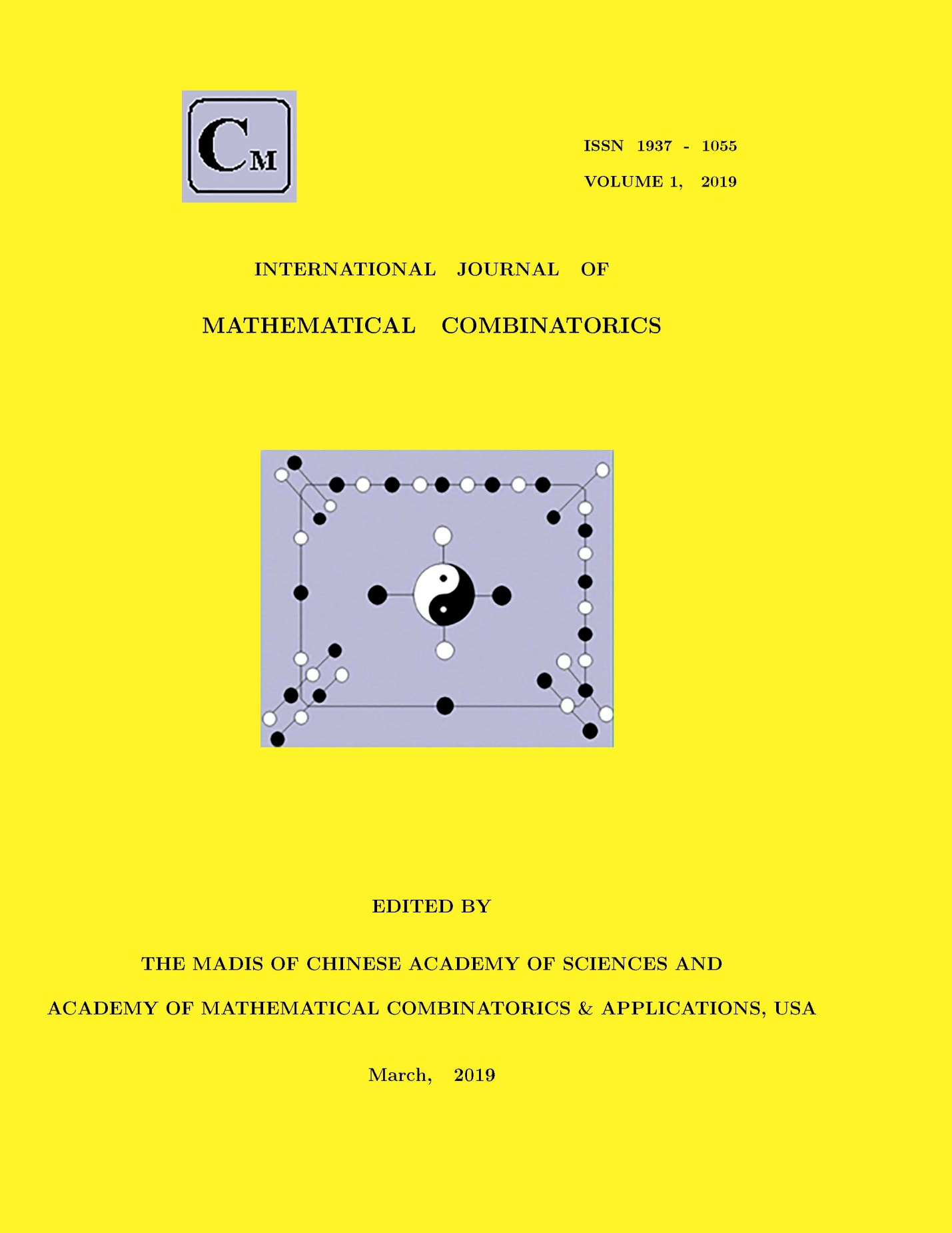 28 декабря 2019, суббота, 3-й день 12-й Луны.
7-й день 22-го сезона 冬至 Дун чжи — Зимнее солнцестояние.
2-й день 2-й пятидневки: Кабарга (лось) теряет свои рога.Я вот понял, что в поэзии (не среди поэтов, речь не об этом, а в самой поэзии) — махровый сексизм и гендерное неравенство.28 декабря 2019, суббота, 3-й день 12-й Луны.
7-й день 22-го сезона 冬至 Дун чжи — Зимнее солнцестояние.
2-й день 2-й пятидневки: Кабарга (лось) теряет свои рога.Я вот понял, что в языке (не среди носителей языка, речь не об этом, а в самом языке) — махровый сексизм и гендерное неравенство. Но самый толерантный и гендерно продвинутый язык — китайский, потому что в нём нет морфологических показателей рода существительных и глаголы не изменяются по родам. Китайцы для уточнения вынуждены добавлять слова «мужчина» или «женщина». А не добавил(а), так и осталось неясным и гендерно равным.Более того, у китайских существительных нет морфологических признаков числа, а ихние глаголы не спрягаются по числам. А это значит, что китайцы уравнивают в правах единицу и множество, личность и общество. Поэтому они самые продвинутые в области прав человека.29 декабря 2019, воскресенье, 4-й день 12-й Луны.
8-й день 22-го сезона 冬至 Дун чжи — Зимнее солнцестояние.
3-й день 2-й пятидневки: Кабарга (лось) теряет свои рога.После прочтения в ФБ поста Бориса Кочейшвили «Химия искусства». Текст помечен 2013 годом.То, что сущность искусства не меняется, это понятно, поскольку сущность человека не меняется. То же и с абстрактным искусством, которое принципиально не отличается от ещё более древних орнаментов, а те, в свою очередь, от того, что мы видим: беспорядочное (якобы) нагромождение камней, или веток, или облаков. Хотя искусство (особенно, пластическое) вряд ли можно отделить от формы, а она всё же разная и при той же сущности.Но вот то, что время — критерий совершенства, сомнительно. Да, то, что сохранилось, выстраивается в иерархию, но и только. Возможно, если бы сохранилось всё, иерархия была бы другая. Тут два варианта: либо время сохраняет всё, но мы ещё не всё «раскопали», либо оно не сохраняет всё, а то, что сохраняет, во многом случайно. Но не совсем случайно: пиар и мода продлевают жизнь некоторых явлений искусства, а время имеет тенденцию закреплять в себе то, что в нём длится долго.Но ещё меньше мне нравится образ искусства как набор самородков. Можно сколько угодно говорить о художественной индивидуальности в искусстве, но пирамида держится широким основанием: убери основание и она рассыпется. Это в пространстве, а во времени есть традиция. Великие художники преодолевали традицию, но не будь её, не было бы что преодолевать, и не стали бы они великими. 29 декабря 2019, воскресенье, 4-й день 12-й Луны.
8-й день 22-го сезона 冬至 Дун чжи — Зимнее солнцестояние.
3-й день 2-й пятидневки: Кабарга (лось) теряет свои рога.О Гегеле: Для славы этого философа было бы лучше, если бы его слова о Конфуции не были бы опубликованы.29 декабря 2019, воскресенье, 4-й день 12-й Луны.
8-й день 22-го сезона 冬至 Дун чжи — Зимнее солнцестояние.
3-й день 2-й пятидневки: Кабарга (лось) теряет свои рога.Никогда не угадаешь!Один раз проснёшься бодрым, весёлым, жизнерадостным, энергичным, готовым на всё. А день проходит — и ничего, один пшик.Другой раз проснёшься в безысходной тоске, вялости и скуке. А день проходит — ну, прямо как фейерверк!Вот почему так?Наверное, внутри организма какие-то многочисленные синусоидальные ритмы. А математики знают, что если много, но разных, синусоид наложить друг на друга, то может получиться чёрти-что.29 декабря 2019, воскресенье, 4-й день 12-й Луны.
8-й день 22-го сезона 冬至 Дун чжи — Зимнее солнцестояние.
3-й день 2-й пятидневки: Кабарга (лось) теряет свои рога.Я учился в физ.-мат. школе, при ней был филиал ВЦ МГУ. В 11-м классе я делал программу разбора формул Бэкуса для АЛГОЛ-60 на машине М-20. У меня была руководительница из ВЦ, с которой мы как-то поспорили. В описании своей программы я употребил выделительно-ограничительную частицу «собственно», что-то вроде «собственно идентификатор» в отличие от чего-то более расширительного, уже не помню чего. Мы вели, как мне казалось, спокойный научный спор, и вдруг она воскликнула: «Да как Вы со мной разговариваете!» Я так удивился. И потом, осенью 1966 г., когда мы сдавали комиссии зачётные работы по программированию, я подумал: «Ну, всё — двойку получу. Или трояк». Но моя руководительница почему-то меня похвалила и предложила поставить пятёрку. С тех пор я каждый раз, когда употребляю выделительно-ограничительную частицу «собственно», немного поёживаюсь и осторожничаю: как бы кого не обидеть.УЧЕНИК КОНФУЦИЯ— Я прошу Вас за связку сушеного мясадревнюю мудрость мне передать.Не для того, чтобы владеть.Не для того, чтобы гордиться.Не для того, чтобы мудрым слыть.А для того, чтобы бурный поток переплыть,и на другом краю,и на другом берегупередать ее, не запачкав,другому ученику.Учитель ответил: О!Добиться этого невозможно!Но за связку сушеного мясаотчего не попробовать?23 октября 89孔门弟子“奉上这束肉干*，请求您把古老的智慧传授予我。不求全部掌握。不为人前炫耀。不为徒有其名。只为游过湍急的河流，抵达另一个地方，但愿能游到对岸，把智慧学说如实传给另一个弟子。”孔夫子答道：“哦！做到这一点很难！何苦不尝试一下呢？为了这束肉干。”1989，10，232019，1，7谷羽译* 一束肉干，是学生送给老师的见面礼，古代称为“束脩”。Я не люблю гражданственных стиховЯ не люблю гражданственных стихови спесь высокородных слов.Я лучше с господином Таопоговорю о Дао.Мы будем вместе долго пить винои помогать друг другу быть в ином.Липовка, 27 июля 2017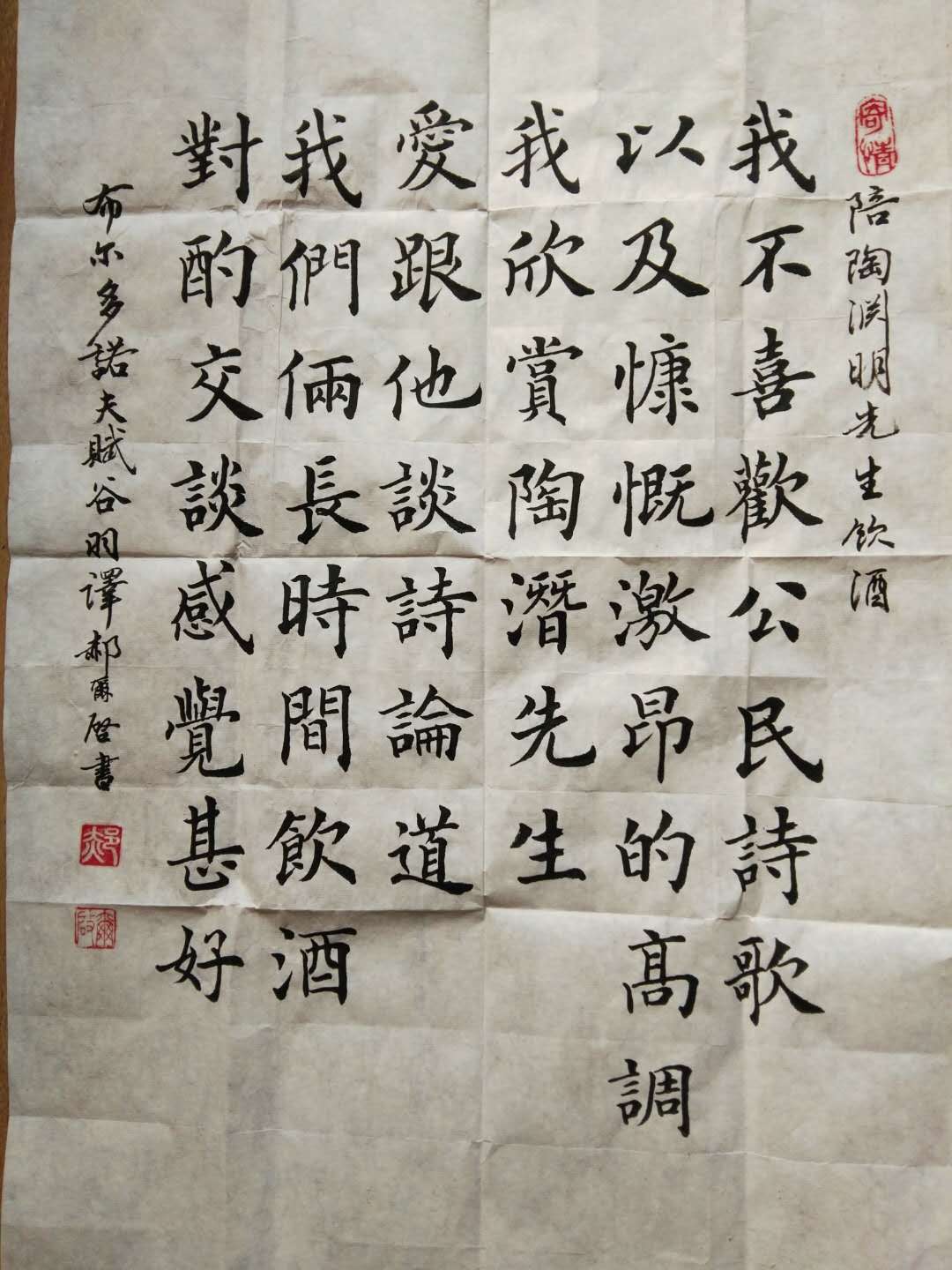 